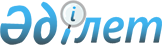 О бюджетах сельских округов и села Ольгинка Павлодарского района на 2021 - 2023 годыРешение Павлодарского районного маслихата Павлодарской области от 28 декабря 2020 года № 79/372. Зарегистрировано Департаментом юстиции Павлодарской области 6 января 2021 года № 7158.
      В соответствии с пунктом 2 статьи 75 Бюджетного кодекса Республики Казахстан от 4 декабря 2008 года, подпунктом 1) пункта 1 статьи 6 Закона Республики Казахстан от 23 января 2001 года "О местном государственном управлении и самоуправлении в Республике Казахстан", пунктом 4 статьи 18 Закона Республики Казахстан от 8 июля 2005 года "О государственном регулировании развития агропромышленного комплекса и сельских территорий", Павлодарский районный маслихат РЕШИЛ:
      1. Утвердить бюджет Григорьевского сельского округа на 2021 - 2023 годы согласно приложениям 1, 2 и 3 соответственно, в том числе на 2021 год в следующих объемах:
      1) доходы – 74 705 тысяч тенге, в том числе:
      налоговые поступления – 5 580 тысячи тенге;
      неналоговые поступления – 51 тысячи тенге;
      поступления трансфертов – 69 074 тысячи тенге;
      2) затраты – 77 277 тысячи тенге;
      3) чистое бюджетное кредитование – 0 тенге;
      4) сальдо по операциям с финансовыми активами – 0 тенге;
      5) дефицит (профицит) бюджета – - 2 572 тысяч тенге;
      6) финансирование дефицита (использование профицита) бюджета – 2 572 тысяч тенге.
      Сноска. Пункт 1 в редакции решения Павлодарского районного маслихата Павлодарской области от 06.10.2021 № 12/57  (вводится в действие с 01.01.2021).


      2. Утвердить бюджет Ефремовского сельского округа на 2021 - 2023 годы согласно приложениям 4, 5 и 6 соответственно, в том числе на 2021 год в следующих объемах:
      1) доходы – 38 913 тысяч тенге, в том числе:
      налоговые поступления – 2 357 тысяч тенге;
      неналоговые поступления – 236 тысяч тенге;
      поступления трансфертов – 36 320 тысячи тенге;
      2) затраты – 40 276 тысяч тенге;
      3) чистое бюджетное кредитование – 0 тенге;
      4) сальдо по операциям с финансовыми активами – 0 тенге;
      5) дефицит (профицит) бюджета – - 1 363 тысячи тенге;
      6) финансирование дефицита (использование профицита) бюджета – 1 363 тысячи тенге.
      Сноска. Пункт 2 в редакции решения Павлодарского районного маслихата Павлодарской области от 06.10.2021 № 12/57  (вводится в действие с 01.01.2021).


      3. Утвердить бюджет Зангарского сельского округа на 2021 - 2023 годы согласно приложениям 7, 8 и 9 соответственно, в том числе на 2021 год в следующих объемах:
      1) доходы – 39 902 тысяч тенге, в том числе:
      налоговые поступления – 1 693 тысяч тенге;
      неналоговые поступления – 59 тысяч тенге;
      поступления трансфертов – 38 150 тысячи тенге;
      2) затраты – 40 157 тысяч тенге;
      3) чистое бюджетное кредитование – 0 тенге;
      4) сальдо по операциям с финансовыми активами – 0 тенге;
      5) дефицит (профицит) бюджета – -255 тысяч тенге;
      6) финансирование дефицита (использование профицита) бюджета – 255 тысяч тенге.
      Сноска. Пункт 3 в редакции решения Павлодарского районного маслихата Павлодарской области от 06.10.2021 № 12/57  (вводится в действие с 01.01.2021).


      4. Утвердить бюджет Заринского сельского округа на 2021 - 2023 годы согласно приложениям 10, 11 и 12 соответственно, в том числе на 2021 год в следующих объемах:
      1) доходы – 227 321 тысяч тенге, в том числе:
      налоговые поступления – 8 353 тысячи тенге;
      неналоговые поступления – 29 тысячи тенге;
      поступления трансфертов – 218 939 тысяча тенге;
      2) затраты – 231 039 тысяч тенге;
      3) чистое бюджетное кредитование – 0 тенге;
      4) сальдо по операциям с финансовыми активами – 0 тенге;
      5) дефицит (профицит) бюджета – - 3 718 тысячи тенге;
      6) финансирование дефицита (использование профицита) бюджета – 3 718 тысячи тенге.
      Сноска. Пункт 4 в редакции решения Павлодарского районного маслихата Павлодарской области от 06.10.2021 № 12/57  (вводится в действие с 01.01.2021).


      5. Утвердить бюджет Кенесского сельского округа на 2021 - 2023 годы согласно приложениям 13, 14 и 15 соответственно, в том числе на 2021 год в следующих объемах:
      1) доходы – 94 057 тысяч тенге, в том числе:
      налоговые поступления – 4 178 тысячи тенге;
      неналоговые поступления – 430 тысяч тенге;
      поступления трансфертов – 89 449 тысячи тенге;
      2) затраты – 94 812 тысяч тенге;
      3) чистое бюджетное кредитование – 0 тенге;
      4) сальдо по операциям с финансовыми активами – 0 тенге;
      5) дефицит (профицит) бюджета – - 755 тысяч тенге;
      6) финансирование дефицита (использование профицита) бюджета – 755 тысяч тенге.
      Сноска. Пункт 5 в редакции решения Павлодарского районного маслихата Павлодарской области от 06.10.2021 № 12/57  (вводится в действие с 01.01.2021).


      6. Утвердить бюджет сельского округа Кемеңгер на 2021 - 2023 годы согласно приложениям 16, 17 и 18 соответственно, в том числе на 2021 год в следующих объемах:
      1) доходы – 45 413 тысяч тенге, в том числе:
      налоговые поступления – 8 991 тысяч тенге;
      поступления трансфертов – 36 422 тысяч тенге;
      2) затраты – 50 376 тысяч тенге;
      3) чистое бюджетное кредитование – 0 тенге;
      4) сальдо по операциям с финансовыми активами – 0 тенге;
      5) дефицит (профицит) бюджета – - 4 963 тысячи тенге;
      6) финансирование дефицита (использование профицита) бюджета – 4 963 тысячи тенге.
      Сноска. Пункт 6 в редакции решения Павлодарского районного маслихата Павлодарской области от 06.10.2021 № 12/57  (вводится в действие с 01.01.2021).


      7. Утвердить бюджет Луганского сельского округа на 2021 - 2023 годы согласно приложениям 19, 20 и 21 соответственно, в том числе на 2021 год в следующих объемах:
      1) доходы – 79 773 тысяч тенге, в том числе:
      налоговые поступления – 6 658 тысяч тенге;
      поступления трансфертов – 73 115 тысяч тенге;
      2) затраты – 82 972 тысяч тенге;
      3) чистое бюджетное кредитование – 0 тенге;
      4) сальдо по операциям с финансовыми активами – 0 тенге;
      5) дефицит (профицит) бюджета – - 3 199 тысячи тенге;
      6) финансирование дефицита (использование профицита) бюджета – 3 199 тысячи тенге.
      Сноска. Пункт 7 в редакции решения Павлодарского районного маслихата Павлодарской области от 06.10.2021 № 12/57  (вводится в действие с 01.01.2021).


      8. Утвердить бюджет Мичуринского сельского округа на 2021 - 2023 годы согласно приложениям 22, 23 и 24 соответственно, в том числе на 2021 год в следующих объемах:
      1) доходы – 84 596 тысяч тенге, в том числе:
      налоговые поступления – 8 462 тысяч тенге;
      поступления трансфертов – 76 134 тысяч тенге;
      2) затраты – 88 552 тысяч тенге;
      3) чистое бюджетное кредитование – 0 тенге;
      4) сальдо по операциям с финансовыми активами – 0 тенге;
      5) дефицит (профицит) бюджета – - 3 956 тысяч тенге;
      6) финансирование дефицита (использование профицита) бюджета – 3 956 тысяч тенге.
      Сноска. Пункт 8 в редакции решения Павлодарского районного маслихата Павлодарской области от 06.10.2021 № 12/57  (вводится в действие с 01.01.2021).


      9. Утвердить бюджет села Ольгинка на 2021 - 2023 годы согласно приложениям 25, 26 и 27 соответственно, в том числе на 2021 год в следующих объемах:
      1) доходы – 37 953 тысяч тенге, в том числе:
      налоговые поступления – 2 014 тысячи тенге;
      поступления трансфертов – 35 939 тысячи тенге;
      2) затраты – 39 762 тысяч тенге;
      3) чистое бюджетное кредитование – 0 тенге;
      4) сальдо по операциям с финансовыми активами – 0 тенге;
      5) дефицит (профицит) бюджета – - 1 809 тысяч тенге;
      6) финансирование дефицита (использование профицита) бюджета – 1 809 тысяч тенге.
      Сноска. Пункт 9 в редакции решения Павлодарского районного маслихата Павлодарской области от т 06.10.2021 № 12/57  (вводится в действие с 01.01.2021).


      10. Утвердить бюджет Рождественского сельского округа на 2021 - 2023 годы согласно приложениям 28, 29 и 30 соответственно, в том числе на 2021 год в следующих объемах:
      1) доходы – 101 379 тысяч тенге, в том числе:
      налоговые поступления – 5 987 тысяч тенге;
      неналоговые поступления – 300 тысяч тенге;
      поступления трансфертов – 95 092 тысяч тенге;
      2) затраты – 103 380 тысяч тенге;
      3) чистое бюджетное кредитование – 0 тенге;
      4) сальдо по операциям с финансовыми активами – 0 тенге;
      5) дефицит (профицит) бюджета – - 2 001 тысяча тенге;
      6) финансирование дефицита (использование профицита) бюджета – 2 001 тысяча тенге.
      Сноска. Пункт 10 в редакции решения Павлодарского районного маслихата Павлодарской области от т 06.10.2021 № 12/57  (вводится в действие с 01.01.2021).


      11. Утвердить бюджет Чернорецкого сельского округа на 2021 - 2023 годы согласно приложениям 31, 32 и 33 соответственно, в том числе на 2021 год в следующих объемах:
      1) доходы – 83 618 тысяч тенге, в том числе:
      налоговые поступления – 6 159 тысяч тенге;
      неналоговые поступления – 500 тысяч тенге;
      поступления от продажи основного капитала – 495 тысяч тенге; 
      поступления трансфертов – 76 464 тысяч тенге;
      2) затраты – 87 273 тысяч тенге;
      3) чистое бюджетное кредитование – 0 тенге;
      4) сальдо по операциям с финансовыми активами – 0 тенге;
      5) дефицит (профицит) бюджета – - 3 655 тысячи тенге;
      6) финансирование дефицита (использование профицита) бюджета – 3 655 тысячи тенге.
      Сноска. Пункт 11 в редакции решения Павлодарского районного маслихата Павлодарской области от т 06.10.2021 № 12/57  (вводится в действие с 01.01.2021).


      12. Утвердить бюджет Черноярского сельского округа на 2021 - 2023 годы согласно приложениям 34, 35 и 36 соответственно, в том числе на 2021 год в следующих объемах:
      1) доходы – 288 943 тысяч тенге, в том числе:
      налоговые поступления – 15 437 тысяч тенге;
      неналоговые поступления – 600 тысяч тенге;
      поступления трансфертов – 272 906 тысяч тенге;
      2) затраты – 296 821 тысяч тенге;
      3) чистое бюджетное кредитование – 0 тенге;
      4) сальдо по операциям с финансовыми активами – 0 тенге;
      5) дефицит (профицит) бюджета – - 7 878 тысяч тенге;
      6) финансирование дефицита (использование профицита) бюджета – 7 878 тысяч тенге.
      Сноска. Пункт 12 в редакции решения Павлодарского районного маслихата Павлодарской области от т 06.10.2021 № 12/57  (вводится в действие с 01.01.2021).


      13. Утвердить бюджет Шакатского сельского округа на 2021 - 2023 годы согласно приложениям 37, 38 и 39 соответственно, в том числе на 2021 год в следующих объемах:
      1) доходы – 63 840 тысяч тенге, в том числе:
      налоговые поступления – 4 443 тысяч тенге;
      неналоговые поступления – 218 тысяч тенге;
      поступления трансфертов – 59 179 тысячи тенге;
      2) затраты – 66 039 тысяч тенге;
      3) чистое бюджетное кредитование – 0 тенге;
      4) сальдо по операциям с финансовыми активами – 0 тенге;
      5) дефицит (профицит) бюджета – - 2 199 тысяч тенге;
      6) финансирование дефицита (использование профицита) бюджета – 2 199 тысяч тенге.
      Сноска. Пункт 13 в редакции решения Павлодарского районного маслихата Павлодарской области от т 06.10.2021 № 12/57  (вводится в действие с 01.01.2021).


      14. Учесть в бюджетах сельских округов и села Ольгинка на 2021 год объемы субвенций, передаваемых из районного бюджета в общей сумме 646 953 тысяч тенге, в том числе:
      Григорьевский – 51 383 тысяч тенге;
      Ефремовский – 34 559 тысяч тенге;
      Зангарский – 34 918 тысяч тенге
      Заринский – 50 120 тысяч тенге;
      Кенесский –66 414 тысяч тенге;
      Кемеңгер – 36 422 тысяч тенге;
      Луганский – 70 545 тысячи тенге;
      Мичуринский –52 431тысяч тенге;
      Ольгинка – 35 939 тысяч тенге;
      Рождественский – 59 786 тысяч тенге;
      Чернорецкий – 59 548 тысяч тенге;
      Черноярский – 56 879 тысяч тенге;
      Шакатский – 38 009 тысяч тенге.
      15. Специалистам в области социального обеспечения, культуры и спорта, являющимся гражданскими служащими и работающим в сельских населенных пунктах, а также указанным специалистам, работающим в государственных организациях, финансируемых из местного бюджета, предусмотреть повышенные на двадцать пять процентов оклады и тарифные ставки по сравнению со ставками специалистов, занимающихся этими видами деятельности в городских условиях.
      Сноска. Пункт 15 в редакции решения Павлодарского районного маслихата Павлодарской области от 03.06.2021 № 5/38 (вводится в действие с 01.01.2021).


      16. Контроль за исполнением настоящего решения возложить на постоянную комиссию районного маслихата по вопросам бюджета.
      17. Настоящее решение вводится в действие с 1 января 2021 года.
      О бюджете Григорьевского сельского округа на 2021 год (с изменениями)
      Сноска. Приложение 1 в редакции решения Павлодарского районного маслихата Павлодарской области от 06.10.2021 № 12/57  (вводится в действие с 01.01.2021). О бюджете Григорьевского сельского округа на 2022 год О бюджете Григорьевского сельского округа на 2023 год
      О бюджете Ефремовского сельского округа на 2021 год (с изменениями)
      Сноска. Приложение 4 в редакции решения Павлодарского районного маслихата Павлодарской области от 06.10.2021 № 12/57  (вводится в действие с 01.01.2021). О бюджете Ефремовского сельского округа на 2022 год О бюджете Ефремовского сельского округа на 2023 год
      О бюджете Зангарского сельского округа на 2021 год (с изменениями)
      Сноска. Приложение 7 в редакции решения Павлодарского районного маслихата Павлодарской области от 06.10.2021 № 12/57  (вводится в действие с 01.01.2021). О бюджете Зангарского сельского округа на 2022 год О бюджете Зангарского сельского округа на 2023 год
      О бюджете Заринского сельского округа на 2021 год (с изменениями)
      Сноска. Приложение 10 в редакции решения Павлодарского районного маслихата Павлодарской области от 06.10.2021 № 12/57  (вводится в действие с 01.01.2021). О бюджете Заринского сельского округа на 2022 год О бюджете Заринского сельского округа на 2023 год
      О бюджете Кенесского сельского округа на 2021 год (с изменениями)
      Сноска. Приложение 13 в редакции решения Павлодарского районного маслихата Павлодарской области от 06.10.2021 № 12/57  (вводится в действие с 01.01.2021). О бюджете Кенесского сельского округа на 2022 год О бюджете Кенесского сельского округа на 2023 год
      О бюджете сельского округа Кемеңгер на 2021 год (с изменениями)
      Сноска. Приложение 16 в редакции решения Павлодарского районного маслихата Павлодарской области от 06.10.2021 № 12/57  (вводится в действие с 01.01.2021). О бюджете сельского округа Кемеңгер на 2022 год О бюджете сельского округа Кемеңгер на 2023 год
      О бюджете Луганского сельского округа на 2021 год (с изменениями)
      Сноска. Приложение 19 в редакции решения Павлодарского районного маслихата Павлодарской области от 06.10.2021 № 12/57  (вводится в действие с 01.01.2021). О бюджете Луганского сельского округа на 2022 год О бюджете Луганского сельского округа на 2023 год
      О бюджете Мичуринского сельского округа на 2021 год (с изменениями)
      Сноска. Приложение 22 в редакции решения Павлодарского районного маслихата Павлодарской области от 06.10.2021 № 12/57  (вводится в действие с 01.01.2021). О бюджете Мичуринского сельского округа на 2022 год О бюджете Мичуринского сельского округа на 2023 год
      О бюджете села Ольгинка на 2021 год (с изменениями)
      Сноска. Приложение 25 в редакции решения Павлодарского районного маслихата Павлодарской области от 06.10.2021 № 12/57  (вводится в действие с 01.01.2021). О бюджете села Ольгинка на 2022 год О бюджете села Ольгинка на 2023 год
      О бюджете Рождественского сельского округа на 2021 год (с изменениями)
      Сноска. Приложение 28 в редакции решения Павлодарского районного маслихата Павлодарской области от 06.10.2021 № 12/57  (вводится в действие с 01.01.2021). О бюджете Рождественского сельского округа на 2022 год О бюджете Рождественского сельского округа на 2023 год
      О бюджете Чернорецкого сельского округа на 2021 год (с изменениями)
      Сноска. Приложение 31 в редакции решения Павлодарского районного маслихата Павлодарской области от 06.10.2021 № 12/57  (вводится в действие с 01.01.2021). О бюджете Чернорецкого сельского округа на 2022 год О бюджете Чернорецкого сельского округа на 2023 год
      О бюджете Черноярского сельского округа на 2021 год (с изменениями)
      Сноска. Приложение 34 в редакции решения Павлодарского районного маслихата Павлодарской области от 06.10.2021 № 12/57  (вводится в действие с 01.01.2021). О бюджете Черноярского сельского округа на 2022 год О бюджете Черноярского сельского округа на 2023 год
      О бюджете Шакатского сельского округа на 2021 год (с изменениями)
      Сноска. Приложение 37 в редакции решения Павлодарского районного маслихата Павлодарской области от 06.10.2021 № 12/57  (вводится в действие с 01.01.2021). О бюджете Шакатского сельского округа на 2022 год О бюджете Шакатского сельского округа на 2023 год
					© 2012. РГП на ПХВ «Институт законодательства и правовой информации Республики Казахстан» Министерства юстиции Республики Казахстан
				
      Председатель сессии Павлодарского

      районного маслихата 

А. Калышбеков

      Секретарь Павлодарского районного маслихата 

А. Шайхимов
Приложение 1
к решению Павлодарского
районного маслихата
от 28 декабря 2020 года
№ 79/372
Категория
Категория
Категория
Категория
Сумма 
(тысяч тенге) 
Класс
Класс
Класс
Сумма 
(тысяч тенге) 
Подкласс
Подкласс
Сумма 
(тысяч тенге) 
Наименование
Сумма 
(тысяч тенге) 
1
2
3
4
5
1. Доходы
74 705
1
Налоговые поступления
5 580
01
Индивидуальный подоходный налог
142
2
Индивидуальный подоходный налог с доходов, не облагаемых у источника выплаты
142
04
Hалоги на собственность
5 438
1
Hалоги на имущество
602
3
Земельный налог
134
4
Hалог на транспортные средства
4 702
2
Неналоговые поступления
51
01
Доходы от государственной собственности
51
5
Доходы от аренды имущества, находящегося в государственной собственности
51
4
Поступления трансфертов 
69 074
02
Трансферты из вышестоящих органов государственного управления
69 074
3
Трансферты из районных (городов областного значения) бюджетов
69 074
Функциональная группа 
Функциональная группа 
Функциональная группа 
Функциональная группа 
Функциональная группа 
Сумма (тысяч тенге)
Функциональная подгруппа
Функциональная подгруппа
Функциональная подгруппа
Функциональная подгруппа
Сумма (тысяч тенге)
Администратор бюджетных программ
Администратор бюджетных программ
Администратор бюджетных программ
Сумма (тысяч тенге)
Программа
Программа
Сумма (тысяч тенге)
Наименование
Сумма (тысяч тенге)
1
2
3
4
5
6
2. Затраты
77 277
01
Государственные услуги общего характера
37 305
1
Представительные, исполнительные и другие органы, выполняющие общие функции государственного управления
37 305
124
Аппарат акима города районного значения, села, поселка, сельского округа
37 305
001
Услуги по обеспечению деятельности акима города районного значения, села, поселка, сельского округа
35 052
032
Капитальные расходы подведомственных государственных учреждений и организаций
2 253
06
Социальная помощь и социальное обеспечение
205
2
Социальная помощь
205
124
Аппарат акима города районного значения, села, поселка, сельского округа
205
003
Оказание социальной помощи нуждающимся гражданам на дому
205
07
Жилищно-коммунальное хозяйство
4 301
3
Благоустройство населенных пунктов
4 301
124
Аппарат акима города районного значения, села, поселка, сельского округа
4 301
008
Освещение улиц в населенных пунктах
2 343
009
Обеспечение санитарии населенных пунктов
1 330
011
Благоустройство и озеленение населенных пунктов
628
08
Культура, спорт, туризм и информационное пространство
22 174
1
Деятельность в области культуры
22 174
124
Аппарат акима города районного значения, села, поселка, сельского округа
22 174
006
Поддержка культурно-досуговой работы на местном уровне
22 174
12
Транспорт и коммуникации
13 168
1
Автомобильный транспорт
13 168
124
Аппарат акима города районного значения, села, поселка, сельского округа
13 168
013
Обеспечение функционирования автомобильных дорог в городах районного значения, селах, поселках, сельских округах
1 638
045
Капитальный и средний ремонт автомобильных дорог в городах районного значения, селах, поселках, сельских округах
11 530
15
Трансферты
124
1
Трансферты
124
124
Аппарат акима города районного значения, села, поселка, сельского округа
124
051
Целевые текущие трансферты из нижестоящего бюджета на компенсацию потерь вышестоящего бюджета в связи с изменением законодательства
124
3. Чистое бюджетное кредитование
0
4. Сальдо по операциям с финансовыми активами
0
5. Дефицит (профицит) бюджета
- 2572
6. Финансирование дефицита (использование профицита) бюджета
2 572
8
Используемые остатки бюджетных средств
2 572
01
Остатки бюджетных средств
2 572
1
Свободные остатки бюджетных средств
2 572
01
Свободные остатки бюджетных средств
2 572Приложение 2
к решению Павлодарского
районного маслихата
от 28 декабря 2020 года
№ 79/372
Категория
Категория
Категория
Категория
Сумма (тысяч тенге)
Класс
Класс
Класс
Сумма (тысяч тенге)
Подкласс
Подкласс
Сумма (тысяч тенге)
Наименование
Сумма (тысяч тенге)
1
2
3
4
5
1. Доходы
55 920
1
Налоговые поступления
6 016
04
Hалоги на собственность
6 016
1
Hалоги на имущество
178
3
Земельный налог
241
4
Hалог на транспортные средства
5 597
2
Неналоговые поступления
93
01
Доходы от государственной собственности
93
5
Доходы от аренды имущества, находящегося в государственной собственности
93
4
Поступления трансфертов 
49 811
02
Трансферты из вышестоящих органов государственного управления
49 811
3
Трансферты из районных (городов областного значения) бюджетов
49 811
Функциональная группа 
Функциональная группа 
Функциональная группа 
Функциональная группа 
Функциональная группа 
Сумма (тысяч тенге)
Функциональная подгруппа
Функциональная подгруппа
Функциональная подгруппа
Функциональная подгруппа
Сумма (тысяч тенге)
Администратор бюджетных программ
Администратор бюджетных программ
Администратор бюджетных программ
Сумма (тысяч тенге)
Бюджетная программа
Бюджетная программа
Сумма (тысяч тенге)
Наименование
Сумма (тысяч тенге)
1
2
3
4
5
6
2.Затраты
55 920
01
Государственные услуги общего характера
30 783
1
Представительные, исполнительные и другие органы, выполняющие общие функции государственного управления
30 783
124
Аппарат акима города районного значения, села, поселка, сельского округа
30 783
001
Услуги по обеспечению деятельности акима города районного значения, села, поселка, сельского округа
30 783
06
Социальная помощь и социальное обеспечение
350
2
Социальная помощь
350
124
Аппарат акима города районного значения, села, поселка, сельского округа
350
003
Оказание социальной помощи нуждающимся гражданам на дому
350
07
Жилищно-коммунальное хозяйство
3 068
3
Благоустройство населенных пунктов
3 068
124
Аппарат акима города районного значения, села, поселка, сельского округа
3 068
008
Освещение улиц в населенных пунктах
1 902
009
Обеспечение санитарии населенных пунктов
583
011
Благоустройство и озеленение населенных пунктов
583
08
Культура, спорт, туризм и информационное пространство
18 344
1
Деятельность в области культуры
18 344
124
Аппарат акима города районного значения, села, поселка, сельского округа
18 344
006
Поддержка культурно-досуговой работы на местном уровне
18 344
12
Транспорт и коммуникации
3 375
1
Автомобильный транспорт
3 375
124
Аппарат акима города районного значения, села, поселка, сельского округа
3 375
013
Обеспечение функционирования автомобильных дорог в городах районного значения, селах, поселках, сельских округах
3 375
3. Чистое бюджетное кредитование
0
4. Сальдо по операциям с финансовыми активами
0
5. Дефицит (профицит) бюджета
0
6. Финансирование дефицита (использование профицита) бюджета
0Приложение 3
к решению Павлодарского
районного маслихата
от 28 декабря 2020 года
№ 79/372
Категория
Категория
Категория
Категория
Сумма (тысяч тенге) 
Класс
Класс
Класс
Сумма (тысяч тенге) 
Подкласс
Подкласс
Сумма (тысяч тенге) 
Наименование
Сумма (тысяч тенге) 
1
2
3
4
5
1. Доходы
55 920
1
Налоговые поступления
8 936
01
Подоходный налог
2 664
2
Индивидуальный подоходный налог
2 664
04
Hалоги на собственность
6 272
1
Hалоги на имущество
187
3
Земельный налог
264
4
Hалог на транспортные средства
5 821
2
Неналоговые поступления
93
01
Доходы от государственной собственности
93
5
Доходы от аренды имущества, находящегося в государственной собственности
93
4
Поступления трансфертов 
46 891
02
Трансферты из вышестоящих органов государственного управления
46 891
3
Трансферты из районных (городов областного значения) бюджетов
46 891
Функциональная группа 
Функциональная группа 
Функциональная группа 
Функциональная группа 
Функциональная группа 
Сумма (тысяч тенге)
Функциональная подгруппа
Функциональная подгруппа
Функциональная подгруппа
Функциональная подгруппа
Сумма (тысяч тенге)
Администратор бюджетных программ
Администратор бюджетных программ
Администратор бюджетных программ
Сумма (тысяч тенге)
Бюджетная программа
Бюджетная программа
Сумма (тысяч тенге)
Наименование
Сумма (тысяч тенге)
1
2
3
4
5
6
2.Затраты
55 920
01
Государственные услуги общего характера
30 783
1
Представительные, исполнительные и другие органы, выполняющие общие функции государственного управления
30 783
124
Аппарат акима города районного значения, села, поселка, сельского округа
30 783
001
Услуги по обеспечению деятельности акима города районного значения, села, поселка, сельского округа
30 783
06
Социальная помощь и социальное обеспечение
350
2
Социальная помощь
350
124
Аппарат акима города районного значения, села, поселка, сельского округа
350
003
Оказание социальной помощи нуждающимся гражданам на дому
350
07
Жилищно-коммунальное хозяйство
3 068
3
Благоустройство населенных пунктов
3 068
124
Аппарат акима города районного значения, села, поселка, сельского округа
3 068
008
Освещение улиц в населенных пунктах
1 902
009
Обеспечение санитарии населенных пунктов
583
011
Благоустройство и озеленение населенных пунктов
583
08
Культура, спорт, туризм и информационное пространство
18 344
1
Деятельность в области культуры
18 344
124
Аппарат акима города районного значения, села, поселка, сельского округа
18 344
006
Поддержка культурно-досуговой работы на местном уровне
18 344
12
Транспорт и коммуникации
3 375
1
Автомобильный транспорт
3 375
124
Аппарат акима города районного значения, села, поселка, сельского округа
3 375
013
Обеспечение функционирования автомобильных дорог в городах районного значения, селах, поселках, сельских округах
3 375
3. Чистое бюджетное кредитование
0
4. Сальдо по операциям с финансовыми активами
0
5. Дефицит (профицит) бюджета
0
6. Финансирование дефицита (использование профицита) бюджета
0Приложение 4
к решению Павлодарского
районного маслихата
от 28 декабря 2020 года
№ 79/372
Категория
Категория
Категория
Категория
Сумма (тысяч тенге) 
Класс
Класс
Класс
Сумма (тысяч тенге) 
Подкласс
Подкласс
Сумма (тысяч тенге) 
Наименование
Сумма (тысяч тенге) 
1
2
3
4
5
1. Доходы
38 913
1
Налоговые поступления
2 357
04
Hалоги на собственность
2 357
1
Hалоги на имущество
325
3
Земельный налог
30
4
Налог на транспортные средства
2 002
2
Неналоговые поступления
236
01
Доходы от государственной собственности 
102
5
Доходы от аренды имущества, находящегося в государственной собственности
102
4
Поступления трансфертов 
36 320
02
Трансферты из вышестоящих органов государственного управления
36 320
3
Трансферты из районных (городов областного значения) бюджетов
36 320
Функциональная группа 
Функциональная группа 
Функциональная группа 
Функциональная группа 
Функциональная группа 
Сумма (тысяч тенге)
Функциональная подгруппа
Функциональная подгруппа
Функциональная подгруппа
Функциональная подгруппа
Сумма (тысяч тенге)
Администратор бюджетных программ
Администратор бюджетных программ
Администратор бюджетных программ
Сумма (тысяч тенге)
Программа
Программа
Сумма (тысяч тенге)
Наименование
Сумма (тысяч тенге)
1
2
3
4
5
6
2.Затраты
40 276
01
Государственные услуги общего характера
32 021
1
Представительные, исполнительные и другие органы, выполняющие общие функции государственного управления
32 021
124
Аппарат акима города районного значения, села, поселка, сельского округа
32 021
001
Услуги по обеспечению деятельности акима города районного значения, села, поселка, сельского округа
32 021
06
Социальная помощь и социальное обеспечение
1 736
2
Социальная помощь
1 736
124
Аппарат акима города районного значения, села, поселка, сельского округа
1 736
003
Оказание социальной помощи нуждающимся гражданам на дому
1 736
07
Жилищно-коммунальное хозяйство
5 128
3
Благоустройство населенных пунктов
5 128
124
Аппарат акима города районного значения, села, поселка, сельского округа
5 128
008
Освещение улиц в населенных пунктах
1 676
009
Обеспечение санитарии населенных пунктов
300
011
Благоустройство и озеленение населенных пунктов
3 152
12
Транспорт и коммуникации
685
1
Автомобильный транспорт
685
124
Аппарат акима города районного значения, села, поселка, сельского округа
685
013
Обеспечение функционирования автомобильных дорог в городах районного значения, селах, поселках, сельских округах
685
15
Трансферты
706
1
Трансферты
706
124
Аппарат акима города районного значения, села, поселка, сельского округа
706
051
Целевые текущие трансферты из нижестоящего бюджета на компенсацию потерь вышестоящего бюджета в связи с изменением законодательства
706
3. Чистое бюджетное кредитование
0
4. Сальдо по операциям с финансовыми активами
0
5. Дефицит (профицит) бюджета
-1 363
6. Финансирование дефицита (использование профицита) бюджета
1 363
8
Используемые остатки бюджетных средств
1 363
01
Остатки бюджетных средств
1 363
1
Свободные остатки бюджетных средств
1 363
01
Свободные остатки бюджетных средств
1 363Приложение 5
к решению Павлодарского
районного маслихата
от 28 декабря 2020 года
№ 79/372
Категория
Категория
Категория
Категория
Сумма (тысяч тенге)
Класс
Класс
Класс
Сумма (тысяч тенге)
Подкласс
Подкласс
Сумма (тысяч тенге)
Наименование
Сумма (тысяч тенге)
1
2
3
4
5
1. Доходы
35 172
1
Налоговые поступления
1 720
04
Hалоги на собственность
1 720
1
Hалоги на имущество
70
3
Земельный налог
350
4
Hалог на транспортные средства
1 300
2
Неналоговые поступления
100
01
Доходы от государственной собственности
100
5
Доходы от аренды имущества, находящегося в государственной собственности
100
4
Поступления трансфертов 
33 352
02
Трансферты из вышестоящих органов государственного управления
33 352
3
Трансферты из районных (городов областного значения) бюджетов
33 352
Функциональная группа 
Функциональная группа 
Функциональная группа 
Функциональная группа 
Функциональная группа 
Сумма (тысяч тенге)
Функциональная подгруппа
Функциональная подгруппа
Функциональная подгруппа
Функциональная подгруппа
Сумма (тысяч тенге)
Администратор бюджетных программ
Администратор бюджетных программ
Администратор бюджетных программ
Сумма (тысяч тенге)
Бюджетная программа
Бюджетная программа
Сумма (тысяч тенге)
Наименование
Сумма (тысяч тенге)
1
2
3
4
5
6
2.Затраты
35 172
01
Государственные услуги общего характера
28 496
1
Представительные, исполнительные и другие органы, выполняющие общие функции государственного управления
28 496
124
Аппарат акима города районного значения, села, поселка, сельского округа
28 496
001
Услуги по обеспечению деятельности акима города районного значения, села, поселка, сельского округа
28 496
06
Социальная помощь и социальное обеспечение
2 442
2
Социальная помощь
2 442
124
Аппарат акима города районного значения, села, поселка, сельского округа
2 442
003
Оказание социальной помощи нуждающимся гражданам на дому
2 442
07
Жилищно-коммунальное хозяйство
3 810
3
Благоустройство населенных пунктов
3 810
124
Аппарат акима города районного значения, села, поселка, сельского округа
3 810
008
Освещение улиц в населенных пунктах
1 566
009
Обеспечение санитарии населенных пунктов
424
011
Благоустройство и озеленение населенных пунктов
1 820
12
Транспорт и коммуникации
424
1
Автомобильный транспорт
424
124
Аппарат акима города районного значения, села, поселка, сельского округа
424
013
Обеспечение функционирования автомобильных дорог в городах районного значения, селах, поселках, сельских округах
424
3. Чистое бюджетное кредитование
0
4. Сальдо по операциям с финансовыми активами
0
5. Дефицит (профицит) бюджета
0
6. Финансирование дефицита (использование профицита) бюджета
0Приложение 6
к решению Павлодарского
районного маслихата
от 28 декабря 2020 года
№ 79/372
Категория
Категория
Категория
Категория
Сумма (тысяч тенге)
Класс
Класс
Класс
Сумма (тысяч тенге)
Подкласс
Подкласс
Сумма (тысяч тенге)
Наименование
Сумма (тысяч тенге)
1
2
3
4
5
1. Доходы
32 154
1
Налоговые поступления
1 900
04
Hалоги на собственность
1 900
1
Hалоги на имущество
100
3
Земельный налог
400
4
Hалог на транспортные средства
1 400
2
Неналоговые поступления
110
01
Доходы от государственной собственности
110
5
Доходы от аренды имущества, находящегося в государственной собственности
110
4
Поступления трансфертов 
30 144
02
Трансферты из вышестоящих органов государственного управления
30 144
3
Трансферты из районных (городов областного значения) бюджетов
30 144
Функциональная группа 
Функциональная группа 
Функциональная группа 
Функциональная группа 
Функциональная группа 
Сумма (тысяч тенге)
Функциональная подгруппа
Функциональная подгруппа
Функциональная подгруппа
Функциональная подгруппа
Сумма (тысяч тенге)
Администратор бюджетных программ
Администратор бюджетных программ
Администратор бюджетных программ
Сумма (тысяч тенге)
Бюджетная программа
Бюджетная программа
Сумма (тысяч тенге)
Наименование
Сумма (тысяч тенге)
1
2
3
4
5
6
2.Затраты
32 154
01
Государственные услуги общего характера
28 664
1
Представительные, исполнительные и другие органы, выполняющие общие функции государственного управления
28 664
124
Аппарат акима города районного значения, села, поселка, сельского округа
28 664
001
Услуги по обеспечению деятельности акима города районного значения, села, поселка, сельского округа
28 664
06
Социальная помощь и социальное обеспечение
2 443
2
Социальная помощь
2 443
124
Аппарат акима города районного значения, села, поселка, сельского округа
2 443
003
Оказание социальной помощи нуждающимся гражданам на дому
2 443
07
Жилищно-коммунальное хозяйство
617
3
Благоустройство населенных пунктов
617
124
Аппарат акима города районного значения, села, поселка, сельского округа
617
008
Освещение улиц в населенных пунктах
187
009
Обеспечение санитарии населенных пунктов
430
12
Транспорт и коммуникации
430
1
Автомобильный транспорт
430
124
Аппарат акима города районного значения, села, поселка, сельского округа
430
013
Обеспечение функционирования автомобильных дорог в городах районного значения, селах, поселках, сельских округах
430
3. Чистое бюджетное кредитование
0
4. Сальдо по операциям с финансовыми активами
0
5. Дефицит (профицит) бюджета
0
6. Финансирование дефицита (использование профицита) бюджета
0Приложение 7
к решению Павлодарского
районного маслихата
от 28 декабря 2020 года
№ 79/372
Категория
Категория
Категория
Категория
Сумма (тысяч тенге) 
Класс
Класс
Класс
Сумма (тысяч тенге) 
Подкласс
Подкласс
Сумма (тысяч тенге) 
Наименование
Сумма (тысяч тенге) 
1
2
3
4
5
1. Доходы
39 902
1
Налоговые поступления
1 693
04
Hалоги на собственность
1 693
1
Hалоги на имущество
86
3
Земельный налог
7
4
Налог на транспортные средства
1 600
2
Неналоговые поступления
59
01
Доходы от государственной собственности 
48
5
Доходы от аренды имущества, находящегося в государственной собственности
48
06
Прочие неналоговые поступления
11
1
Прочие неналоговые поступления
11
4
Поступления трансфертов 
38 150
02
Трансферты из вышестоящих органов государственного управления
38 150
3
Трансферты из районных (городов областного значения) бюджетов
38 150
Функциональная группа 
Функциональная группа 
Функциональная группа 
Функциональная группа 
Функциональная группа 
Сумма (тысяч тенге)
Функциональная подгруппа
Функциональная подгруппа
Функциональная подгруппа
Функциональная подгруппа
Сумма (тысяч тенге)
Администратор бюджетных программ
Администратор бюджетных программ
Администратор бюджетных программ
Сумма (тысяч тенге)
Программа
Программа
Сумма (тысяч тенге)
Наименование
Сумма (тысяч тенге)
1
2
3
4
5
6
2. Затраты
40 157
01
Государственные услуги общего характера
29 572
1
Представительные, исполнительные и другие органы, выполняющие общие функции государственного управления
29 572
124
Аппарат акима города районного значения, села, поселка, сельского округа
29 572
001
Услуги по обеспечению деятельности акима города районного значения, села, поселка, сельского округа
29 572
07
Жилищно-коммунальное хозяйство
9 985
2
Коммунальное хозяйство
1 600
124
Аппарат акима города районного значения, села, поселка, сельского округа
1 600
014
Организация водоснабжения населенных пунктов
1 600
3
Благоустройство населенных пунктов
8 385
124
Аппарат акима города районного значения, села, поселка, сельского округа
8 385
008
Освещение улиц в населенных пунктах
1 081
009
Обеспечение санитарии населенных пунктов
525
011
Благоустройство и озеленение населенных пунктов
6 779
12
Транспорт и коммуникации
600
1
Автомобильный транспорт
600
124
Аппарат акима города районного значения, села, поселка, сельского округа
600
013
Обеспечение функционирования автомобильных дорог в городах районного значения, селах, поселках, сельских округах
600
3. Чистое бюджетное кредитование
0
4. Сальдо по операциям с финансовыми активами
0
5. Дефицит (профицит) бюджета
- 255
6. Финансирование дефицита (использование профицита) бюджета
255
8
Используемые остатки бюджетных средств
255
01
Остатки бюджетных средств
255
1
Свободные остатки бюджетных средств
255
01
Свободные остатки бюджетных средств
255Приложение 8
к решению Павлодарского
районного маслихата
от 28 декабря 2020 года
№ 79/372
Категория
Категория
Категория
Категория
Сумма (тысяч тенге)
Класс
Класс
Класс
Сумма (тысяч тенге)
Подкласс
Подкласс
Сумма (тысяч тенге)
Наименование
Сумма (тысяч тенге)
1
2
3
4
5
1. Доходы
35 222
1
Налоговые поступления
915
04
Hалоги на собственность
915
1
Hалоги на имущество
28
3
Земельный налог
72
4
Hалог на транспортные средства
815
4
Поступления трансфертов 
34 307
02
Трансферты из вышестоящих органов государственного управления
34 307
3
Трансферты из районных (городов областного значения) бюджетов
34 307
Функциональная группа 
Функциональная группа 
Функциональная группа 
Функциональная группа 
Функциональная группа 
Сумма (тысяч тенге)
Функциональная подгруппа
Функциональная подгруппа
Функциональная подгруппа
Функциональная подгруппа
Сумма (тысяч тенге)
Администратор бюджетных программ
Администратор бюджетных программ
Администратор бюджетных программ
Сумма (тысяч тенге)
Бюджетная программа
Бюджетная программа
Сумма (тысяч тенге)
Наименование
Сумма (тысяч тенге)
1
2
3
4
5
6
2.Затраты
35 222
01
Государственные услуги общего характера
29 106
1
Представительные, исполнительные и другие органы, выполняющие общие функции государственного управления
29 106
124
Аппарат акима города районного значения, села, поселка, сельского округа
29 106
001
Услуги по обеспечению деятельности акима города районного значения, села, поселка, сельского округа
29 106
07
Жилищно-коммунальное хозяйство
5 176
2
Коммунальное хозяйство
1 590
124
Аппарат акима города районного значения, села, поселка, сельского округа
1 590
014
Организация водоснабжения населенных пунктов
1 590
3
Благоустройство населенных пунктов
3 586
124
Аппарат акима города районного значения, села, поселка, сельского округа
3 586
008
Освещение улиц в населенных пунктах
2 420
009
Обеспечение санитарии населенных пунктов
583
011
Благоустройство и озеленение населенных пунктов
583
12
Транспорт и коммуникации
940
1
Автомобильный транспорт
940
124
Аппарат акима города районного значения, села, поселка, сельского округа
940
013
Обеспечение функционирования автомобильных дорог в городах районного значения, селах, поселках, сельских округах
940
3. Чистое бюджетное кредитование
0
4. Сальдо по операциям с финансовыми активами
0
5. Дефицит (профицит) бюджета
0
6. Финансирование дефицита (использование профицита) бюджета
0Приложение 9
к решению Павлодарского
районного маслихата
от 28 декабря 2020 года
№ 79/372
Категория
Категория
Категория
Категория
Сумма (тысяч тенге)
Класс
Класс
Класс
Сумма (тысяч тенге)
Подкласс
Подкласс
Сумма (тысяч тенге)
Наименование
Сумма (тысяч тенге)
1
2
3
4
5
1. Доходы
33 918
1
Налоговые поступления
975
04
Hалоги на собственность
975
1
Hалоги на имущество
30
3
Земельный налог
77
4
Hалог на транспортные средства
868
4
Поступления трансфертов 
32 943
02
Трансферты из вышестоящих органов государственного управления
32 943
3
Трансферты из районных (городов областного значения) бюджетов
32 943
Функциональная группа 
Функциональная группа 
Функциональная группа 
Функциональная группа 
Функциональная группа 
Сумма (тысяч тенге)
Функциональная подгруппа
Функциональная подгруппа
Функциональная подгруппа
Функциональная подгруппа
Сумма (тысяч тенге)
Администратор бюджетных программ
Администратор бюджетных программ
Администратор бюджетных программ
Сумма (тысяч тенге)
Бюджетная программа
Бюджетная программа
Сумма (тысяч тенге)
Наименование
Сумма (тысяч тенге)
1
2
3
4
5
6
2.Затраты
33 918
01
Государственные услуги общего характера
27 589
1
Представительные, исполнительные и другие органы, выполняющие общие функции государственного управления
27 589
124
Аппарат акима города районного значения, села, поселка, сельского округа
27 589
001
Услуги по обеспечению деятельности акима города районного значения, села, поселка, сельского округа
27 589
07
Жилищно-коммунальное хозяйство
5 389
2
Коммунальное хозяйство
1 590
124
Аппарат акима города районного значения, села, поселка, сельского округа
1 590
014
Организация водоснабжения населенных пунктов
1 590
3
Благоустройство населенных пунктов
3 799
124
Аппарат акима города районного значения, села, поселка, сельского округа
3 799
008
Освещение улиц в населенных пунктах
2 633
009
Обеспечение санитарии населенных пунктов
583
011
Благоустройство и озеленение населенных пунктов
583
12
Транспорт и коммуникации
940
1
Автомобильный транспорт
940
124
Аппарат акима города районного значения, села, поселка, сельского округа
940
013
Обеспечение функционирования автомобильных дорог в городах районного значения, селах, поселках, сельских округах
940
3. Чистое бюджетное кредитование
0
4. Сальдо по операциям с финансовыми активами
0
5. Дефицит (профицит) бюджета
0
6. Финансирование дефицита (использование профицита) бюджета
0Приложение 10
к решению Павлодарского
районного маслихата
от 28 декабря 2020 года
№ 79/372
Категория
Категория
Категория
Категория
Сумма (тысяч тенге) 
Класс
Класс
Класс
Сумма (тысяч тенге) 
Подкласс
Подкласс
Сумма (тысяч тенге) 
Наименование
Сумма (тысяч тенге) 
1
2
3
4
5
1. Доходы
227 321
1
Налоговые поступления
8 353
01
Подоходный налог
2 882
2
Индивидуальный подоходный налог
2 882
04
Hалоги на собственность
5 471
1
Hалоги на имущество
151
3
Земельный налог
331
4
Hалог на транспортные средства
4 989
2
Неналоговые поступления
29
04
Штрафы, пеня, санкции, взыскания, налагаемые государственными учреждениями, финансируемыми из государственного бюджета, а также содержащимися и финансируемыми из бюджета (сметы расходов) Национального Банка РК
29
1
Штрафы, пени, санкции, взыскания, налагаемые государственными учреждениями, финансируемыми из государственного бюджета, а также содержащимися и финансируемыми из бюджета (сметы расходов) Национального Банка Республики Казахстан, за исключением поступлений от организаций нефтяного сектора и в Фонд компенсации потерпевшим
29
4
Поступления трансфертов 
218 939
02
Трансферты из вышестоящих органов государственного управления
218 939
3
Трансферты из районных (городов областного значения) бюджетов
218 939
Функциональная группа 
Функциональная группа 
Функциональная группа 
Функциональная группа 
Функциональная группа 
Сумма (тысяч тенге)
Функциональная подгруппа
Функциональная подгруппа
Функциональная подгруппа
Функциональная подгруппа
Сумма (тысяч тенге)
Администратор бюджетных программ
Администратор бюджетных программ
Администратор бюджетных программ
Сумма (тысяч тенге)
Программа
Программа
Сумма (тысяч тенге)
Наименование
Сумма (тысяч тенге)
1
2
3
4
5
6
2. Затраты
231 039
01
Государственные услуги общего характера
36 719
1
Представительные, исполнительные и другие органы, выполняющие общие функции государственного управления
36 719
124
Аппарат акима города районного значения, села, поселка, сельского округа
36 719
001
Услуги по обеспечению деятельности акима города районного значения, села, поселка, сельского округа
36 719
06
Социальная помощь и социальное обеспечение
1 307
2
Социальная помощь
1 307
124
Аппарат акима города районного значения, села, поселка, сельского округа
1 307
003
Оказание социальной помощи нуждающимся гражданам на дому
1 307
07
Жилищно-коммунальное хозяйство
10 225
2
Коммунальное хозяйство
1 080
124
Аппарат акима города районного значения, села, поселка, сельского округа
1 080
014
Организация водоснабжения населенных пунктов
1 080
3
Благоустройство населенных пунктов
9 145
124
Аппарат акима города районного значения, села, поселка, сельского округа
9 145
008
Освещение улиц в населенных пунктах
5 926
009
Обеспечение санитарии населенных пунктов
583
011
Благоустройство и озеленение населенных пунктов
2 636
08
Культура, спорт, туризм и информационное пространство
24 258
1
Деятельность в области культуры
24 258
124
Аппарат акима города районного значения, села, поселка, сельского округа
24 258
006
Поддержка культурно-досуговой работы на местном уровне
24 258
12
Транспорт и коммуникации
535
1
Автомобильный транспорт
535
124
Аппарат акима города районного значения, села, поселка, сельского округа
535
013
Обеспечение функционирования автомобильных дорог в городах районного значения, селах, поселках, сельских округах
535
13
Прочие
157 357
9
Прочие
157 357
124
Аппарат акима города районного значения, села, поселка, сельского округа
157 357
057
Реализация мероприятий по социальной и инженерной инфраструктуре в сельских населенных пунктах в рамках проекта "Ауыл-Ел бесігі"
157 357
15
Трансферты
638
1
Трансферты
638
124
Аппарат акима города районного значения, села, поселка, сельского округа
638
051
Целевые текущие трансферты из нижестоящего бюджета на компенсацию потерь вышестоящего бюджета в связи с изменением законодательства
638
3. Чистое бюджетное кредитование
0
4. Сальдо по операциям с финансовыми активами
0
5. Дефицит (профицит) бюджета
- 3 718
6. Финансирование дефицита (использование профицита) бюджета
3 718
8
Используемые остатки бюджетных средств
3 718
01
Остатки бюджетных средств
3 718
1
Свободные остатки бюджетных средств
3 718
01
Свободные остатки бюджетных средств
3 718Приложение 11
к решению Павлодарского
районного маслихата
от 28 декабря 2020 года
№ 79/372
Категория
Категория
Категория
Категория
Сумма (тысяч тенге)
Класс
Класс
Класс
Сумма (тысяч тенге)
Подкласс
Подкласс
Сумма (тысяч тенге)
Наименование
Сумма (тысяч тенге)
1
2
3
4
5
1. Доходы
53 876
1
Налоговые поступления
5 389
04
Hалоги на собственность
5 389
1
Hалоги на имущество
125
3
Земельный налог
190
4
Hалог на транспортные средства
5 074
2
Неналоговые поступления
28
01
Доходы от государственной собственности
28
5
Доходы от аренды имущества, находящегося в государственной собственности
28
4
Поступления трансфертов 
48 459
02
Трансферты из вышестоящих органов государственного управления
48 459
3
Трансферты из районных (городов областного значения) бюджетов
48 459
Функциональная группа 
Функциональная группа 
Функциональная группа 
Функциональная группа 
Функциональная группа 
Сумма (тысяч тенге)
Функциональная подгруппа
Функциональная подгруппа
Функциональная подгруппа
Функциональная подгруппа
Сумма (тысяч тенге)
Администратор бюджетных программ
Администратор бюджетных программ
Администратор бюджетных программ
Сумма (тысяч тенге)
Бюджетная программа
Бюджетная программа
Сумма (тысяч тенге)
Наименование
Сумма (тысяч тенге)
1
2
3
4
5
6
2.Затраты
53 876
01
Государственные услуги общего характера
30 400
1
Представительные, исполнительные и другие органы, выполняющие общие функции государственного управления
30 400
124
Аппарат акима города районного значения, села, поселка, сельского округа
30 400
001
Услуги по обеспечению деятельности акима города районного значения, села, поселка, сельского округа
30 400
06
Социальная помощь и социальное обеспечение
2 010
2
Социальная помощь
2 010
124
Аппарат акима города районного значения, села, поселка, сельского округа
2 010
003
Оказание социальной помощи нуждающимся гражданам на дому
2 010
07
Жилищно-коммунальное хозяйство
4 719
2
Коммунальное хозяйство
730
124
Аппарат акима города районного значения, села, поселка, сельского округа
730
014
Организация водоснабжения населенных пунктов
730
3
Благоустройство населенных пунктов
3 989
124
Аппарат акима города районного значения, села, поселка, сельского округа
3 989
008
Освещение улиц в населенных пунктах
2 765
009
Обеспечение санитарии населенных пунктов
612
011
Благоустройство и озеленение населенных пунктов
612
08
Культура, спорт, туризм и информационное пространство
16 500
1
Деятельность в области культуры
16 500
124
Аппарат акима города районного значения, села, поселка, сельского округа
16 500
006
Поддержка культурно-досуговой работы на местном уровне
16 500
12
Транспорт и коммуникации
247
1
Автомобильный транспорт
247
124
Аппарат акима города районного значения, села, поселка, сельского округа
247
013
Обеспечение функционирования автомобильных дорог в городах районного значения, селах, поселках, сельских округах
247
3. Чистое бюджетное кредитование
0
4. Сальдо по операциям с финансовыми активами
0
5. Дефицит (профицит) бюджета
0
6. Финансирование дефицита (использование профицита) бюджета
0Приложение 12
к решению Павлодарского
районного маслихата
от 28 декабря 2020 года
№ 79/372
Категория
Категория
Категория
Категория
Сумма (тысяч тенге)
Класс
Класс
Класс
Сумма (тысяч тенге)
Подкласс
Подкласс
Сумма (тысяч тенге)
Наименование
Сумма (тысяч тенге)
1
2
3
4
5
1. Доходы
54 588
1
Налоговые поступления
10 990
01
Подоходный налог
3 380
2
Индивидуальный подоходный налог
3 380
04
Hалоги на собственность
7 610
1
Hалоги на имущество
130
3
Земельный налог
200
4
Hалог на транспортные средства
7 280
2
Неналоговые поступления
30
01
Доходы от государственной собственности
30
5
Доходы от аренды имущества, находящегося в государственной собственности
30
4
Поступления трансфертов 
43 568
02
Трансферты из вышестоящих органов государственного управления
43 568
3
Трансферты из районных (городов областного значения) бюджетов
43 568
Функциональная группа 
Функциональная группа 
Функциональная группа 
Функциональная группа 
Функциональная группа 
Сумма (тысяч тенге)
Функциональная подгруппа
Функциональная подгруппа
Функциональная подгруппа
Функциональная подгруппа
Сумма (тысяч тенге)
Администратор бюджетных программ
Администратор бюджетных программ
Администратор бюджетных программ
Сумма (тысяч тенге)
Бюджетная программа
Бюджетная программа
Сумма (тысяч тенге)
Наименование
Сумма (тысяч тенге)
1
2
3
4
5
6
2.Затраты
54 588
01
Государственные услуги общего характера
30 635
1
Представительные, исполнительные и другие органы, выполняющие общие функции государственного управления
30 635
124
Аппарат акима города районного значения, села, поселка, сельского округа
30 635
001
Услуги по обеспечению деятельности акима города районного значения, села, поселка, сельского округа
30 635
06
Социальная помощь и социальное обеспечение
2 075
2
Социальная помощь
2 075
124
Аппарат акима города районного значения, села, поселка, сельского округа
2 075
003
Оказание социальной помощи нуждающимся гражданам на дому
2 075
07
Жилищно-коммунальное хозяйство
4 919
2
Коммунальное хозяйство
740
124
Аппарат акима города районного значения, села, поселка, сельского округа
740
014
Организация водоснабжения населенных пунктов
740
3
Благоустройство населенных пунктов
4 179
124
Аппарат акима города районного значения, села, поселка, сельского округа
4 179
008
Освещение улиц в населенных пунктах
2 897
009
Обеспечение санитарии населенных пунктов
641
011
Благоустройство и озеленение населенных пунктов
641
08
Культура, спорт, туризм и информационное пространство
16 700
1
Деятельность в области культуры
16 700
124
Аппарат акима города районного значения, села, поселка, сельского округа
16 700
006
Поддержка культурно-досуговой работы на местном уровне
16 700
12
Транспорт и коммуникации
259
1
Автомобильный транспорт
259
124
Аппарат акима города районного значения, села, поселка, сельского округа
259
013
Обеспечение функционирования автомобильных дорог в городах районного значения, селах, поселках, сельских округах
259
3. Чистое бюджетное кредитование
0
4. Сальдо по операциям с финансовыми активами
0
5. Дефицит (профицит) бюджета
0
6. Финансирование дефицита (использование профицита) бюджета
0Приложение 13
к решению Павлодарского
районного маслихата
от 28 декабря 2020 года
№ 79/372
Категория
Категория
Категория
Категория
Сумма (тысяч тенге) 
Класс
Класс
Класс
Сумма (тысяч тенге) 
Подкласс
Подкласс
Сумма (тысяч тенге) 
Наименование
Сумма (тысяч тенге) 
1
2
3
4
5
1. Доходы
94 057
1
Налоговые поступления
4 178
01
Подоходный налог
34
2
Индивидуальный подоходный налог
34
04
Hалоги на собственность
4 144
1
Hалоги на имущество
122
3
Земельный налог
183
4
Hалог на транспортные средства
3 839
2
Неналоговые поступления
430
01
Доходы от государственной собственности
430
5
Доходы от аренды имущества, находящегося в государственной собственности
430
4
Поступления трансфертов 
89 449
02
Трансферты из вышестоящих органов государственного управления
89 449
3
Трансферты из районных (городов областного значения) бюджетов
89 449
Функциональная группа 
Функциональная группа 
Функциональная группа 
Функциональная группа 
Функциональная группа 
Сумма (тысяч тенге)
Функциональная подгруппа
Функциональная подгруппа
Функциональная подгруппа
Функциональная подгруппа
Сумма (тысяч тенге)
Администратор бюджетных программ
Администратор бюджетных программ
Администратор бюджетных программ
Сумма (тысяч тенге)
Программа
Программа
Сумма (тысяч тенге)
Наименование
Сумма (тысяч тенге)
1
2
3
4
5
6
2. Затраты
94 812
01
Государственные услуги общего характера
37 310
1
Представительные, исполнительные и другие органы, выполняющие общие функции государственного управления
37 310
124
Аппарат акима города районного значения, села, поселка, сельского округа
37 310
001
Услуги по обеспечению деятельности акима города районного значения, села, поселка, сельского округа
37 310
022
Капитальные расходы государственного органа
100
06
Социальная помощь и социальное обеспечение
216
2
Социальная помощь
216
124
Аппарат акима города районного значения, села, поселка, сельского округа
216
003
Оказание социальной помощи нуждающимся гражданам на дому
216
07
Жилищно-коммунальное хозяйство
6 888
3
Благоустройство населенных пунктов
6 888
124
Аппарат акима города районного значения, села, поселка, сельского округа
6 888
008
Освещение улиц в населенных пунктах
4 495
009
Обеспечение санитарии населенных пунктов
601
011
Благоустройство и озеленение населенных пунктов
1 792
08
Культура, спорт, туризм и информационное пространство
34 523
1
Деятельность в области культуры
34 523
124
Аппарат акима города районного значения, села, поселка, сельского округа
34 523
006
Поддержка культурно-досуговой работы на местном уровне
34 523
12
Транспорт и коммуникации
15 500
1
Автомобильный транспорт
15 500
124
Аппарат акима города районного значения, села, поселка, сельского округа
15 500
013
Обеспечение функционирования автомобильных дорог в городах районного значения, поселках, селах, сельских округах
560
045
Капитальный и средний ремонт автомобильных дорог в городах районного значения, селах, поселках, сельских округах
14 940
15
Трансферты
375
1
Трансферты
375
124
Аппарат акима города районного значения, села, поселка, сельского округа
375
051
Целевые текущие трансферты из нижестоящего бюджета на компенсацию потерь вышестоящего бюджета в связи с изменением законодательства
375
3. Чистое бюджетное кредитование
0
4. Сальдо по операциям с финансовыми активами
0
5. Дефицит (профицит) бюджета
- 755
6. Финансирование дефицита (использование профицита) бюджета
755
8
Используемые остатки бюджетных средств
755
01
Остатки бюджетных средств
755
1
Свободные остатки бюджетных средств
755
01
Свободные остатки бюджетных средств
755Приложение 14
к решению Павлодарского
районного маслихата
от 28 декабря 2020 года
№ 79/372
Категория
Категория
Категория
Категория
Сумма (тысяч тенге) 
Класс
Класс
Класс
Сумма (тысяч тенге) 
Подкласс
Подкласс
Сумма (тысяч тенге) 
Наименование
Сумма (тысяч тенге) 
1
2
3
4
5
1. Доходы
71 120
1
Налоговые поступления
5 298
04
Hалоги на собственность
5 298
1
Hалоги на имущество
156
3
Земельный налог
247
4
Hалог на транспортные средства
4 895
2
Неналоговые поступления
695
01
Доходы от государственной собственности
695
5
Доходы от аренды имущества, находящегося в государственной собственности
695
4
Поступления трансфертов 
65 127
02
Трансферты из вышестоящих органов государственного управления
65 127
3
Трансферты из районных (городов областного значения) бюджетов
65 127
Функциональная группа 
Функциональная группа 
Функциональная группа 
Функциональная группа 
Функциональная группа 
Сумма (тысяч тенге)
Функциональная подгруппа
Функциональная подгруппа
Функциональная подгруппа
Функциональная подгруппа
Сумма (тысяч тенге)
Администратор бюджетных программ
Администратор бюджетных программ
Администратор бюджетных программ
Сумма (тысяч тенге)
Бюджетная программа
Бюджетная программа
Сумма (тысяч тенге)
Наименование
Сумма (тысяч тенге)
1
2
3
4
5
6
2.Затраты
71 120
01
Государственные услуги общего характера
34 433
1
Представительные, исполнительные и другие органы, выполняющие общие функции государственного управления
34 433
124
Аппарат акима города районного значения, села, поселка, сельского округа
34 433
001
Услуги по обеспечению деятельности акима города районного значения, села, поселка, сельского округа
34 433
06
Социальная помощь и социальное обеспечение
1 010
2
Социальная помощь
1 010
124
Аппарат акима города районного значения, села, поселка, сельского округа
1 010
003
Оказание социальной помощи нуждающимся гражданам на дому
1 010
07
Жилищно-коммунальное хозяйство
6 120
2
Коммунальное хозяйство
1 670
124
Аппарат акима города районного значения, села, поселка, сельского округа
1 670
014
Организация водоснабжения населенных пунктов
1 670
3
Благоустройство населенных пунктов
4 450
124
Аппарат акима города районного значения, села, поселка, сельского округа
4 450
008
Освещение улиц в населенных пунктах
3 226
009
Обеспечение санитарии населенных пунктов
612
011
Благоустройство и озеленение населенных пунктов
612
08
Культура, спорт, туризм и информационное пространство
28 958
1
Деятельность в области культуры
28 958
124
Аппарат акима города районного значения, села, поселка, сельского округа
28 958
006
Поддержка культурно-досуговой работы на местном уровне
28 958
12
Транспорт и коммуникации
599
1
Автомобильный транспорт
599
124
Аппарат акима города районного значения, села, поселка, сельского округа
599
013
Обеспечение функционирования автомобильных дорог в городах районного значения, поселках, селах, сельских округах
599
3. Чистое бюджетное кредитование
0
4. Сальдо по операциям с финансовыми активами
0
5. Дефицит (профицит) бюджета
0
6. Финансирование дефицита (использование профицита) бюджета
0Приложение 15
к решению Павлодарского
районного маслихата
от 28 декабря 2020 года
№ 79/372
Категория
Категория
Категория
Категория
Сумма (тысяч тенге)
Класс
Класс
Класс
Сумма (тысяч тенге)
Подкласс
Подкласс
Сумма (тысяч тенге)
Наименование
Сумма (тысяч тенге)
1
2
3
4
5
1. Доходы
67 256
1
Налоговые поступления
5 298
04
Hалоги на собственность
5 298
1
Hалоги на имущество
156
3
Земельный налог
247
4
Hалог на транспортные средства
4 895
2
Неналоговые поступления
695
01
Доходы от государственной собственности
695
5
Доходы от аренды имущества, находящегося в государственной собственности
695
4
Поступления трансфертов 
61 263
02
Трансферты из вышестоящих органов государственного управления
61 263
3
Трансферты из районных (городов областного значения) бюджетов
61 263
Функциональная группа 
Функциональная группа 
Функциональная группа 
Функциональная группа 
Функциональная группа 
Сумма (тысяч тенге)
Функциональная подгруппа
Функциональная подгруппа
Функциональная подгруппа
Функциональная подгруппа
Сумма (тысяч тенге)
Администратор бюджетных программ
Администратор бюджетных программ
Администратор бюджетных программ
Сумма (тысяч тенге)
Бюджетная программа
Бюджетная программа
Сумма (тысяч тенге)
Наименование
Сумма (тысяч тенге)
1
2
3
4
5
6
2.Затраты
67 256
01
Государственные услуги общего характера
30 569
1
Представительные, исполнительные и другие органы, выполняющие общие функции государственного управления
30 569
124
Аппарат акима города районного значения, села, поселка, сельского округа
30 569
001
Услуги по обеспечению деятельности акима города районного значения, села, поселка, сельского округа
30 569
06
Социальная помощь и социальное обеспечение
1 010
2
Социальная помощь
1 010
124
Аппарат акима города районного значения, села, поселка, сельского округа
1 010
003
Оказание социальной помощи нуждающимся гражданам на дому
1 010
07
Жилищно-коммунальное хозяйство
6 120
2
Коммунальное хозяйство
1 670
124
Аппарат акима города районного значения, села, поселка, сельского округа
1 670
014
Организация водоснабжения населенных пунктов
1 670
3
Благоустройство населенных пунктов
4 450
124
Аппарат акима города районного значения, села, поселка, сельского округа
4 450
008
Освещение улиц в населенных пунктах
3 226
009
Обеспечение санитарии населенных пунктов
612
011
Благоустройство и озеленение населенных пунктов
612
08
Культура, спорт, туризм и информационное пространство
28 958
1
Деятельность в области культуры
28 958
124
Аппарат акима города районного значения, села, поселка, сельского округа
28 958
006
Поддержка культурно-досуговой работы на местном уровне
28 958
12
Транспорт и коммуникации
599
1
Автомобильный транспорт
599
124
Аппарат акима города районного значения, села, поселка, сельского округа
599
013
Обеспечение функционирования автомобильных дорог в городах районного значения, поселках, селах, сельских округах
599
3. Чистое бюджетное кредитование
0
4. Сальдо по операциям с финансовыми активами
0
5. Дефицит (профицит) бюджета
0
6. Финансирование дефицита (использование профицита) бюджета
0Приложение 16
к решению Павлодарского
районного маслихата
от 28 декабря 2020 года
№ 79/372
Категория
Категория
Категория
Категория
Сумма (тысяч тенге) 
Класс
Класс
Класс
Сумма (тысяч тенге) 
Подкласс
Подкласс
Сумма (тысяч тенге) 
Наименование
Сумма (тысяч тенге) 
1
2
3
4
5
1. Доходы
45 413
1
Налоговые поступления
8 991
04
Hалоги на собственность
8 991
1
Hалоги на имущество
285
3
Земельный налог
1 099
4
Hалог на транспортные средства
7 607
4
Поступления трансфертов 
36 422
02
Трансферты из вышестоящих органов государственного управления
36 422
3
Трансферты из районных (городов областного значения) бюджетов
36 422
Функциональная группа 
Функциональная группа 
Функциональная группа 
Функциональная группа 
Функциональная группа 
Сумма (тысяч тенге)
Функциональная подгруппа
Функциональная подгруппа
Функциональная подгруппа
Функциональная подгруппа
Сумма (тысяч тенге)
Администратор бюджетных программ
Администратор бюджетных программ
Администратор бюджетных программ
Сумма (тысяч тенге)
Программа
Программа
Сумма (тысяч тенге)
Наименование
Сумма (тысяч тенге)
1
2
3
4
5
6
2. Затраты
50 376
01
Государственные услуги общего характера
33 306
1
Представительные, исполнительные и другие органы, выполняющие общие функции государственного управления
33 306
124
Аппарат акима города районного значения, села, поселка, сельского округа
33 306
001
Услуги по обеспечению деятельности акима города районного значения, села, поселка, сельского округа
32 544
022
Капитальные расходы государственного органа
762
06
Социальная помощь и социальное обеспечение
2 694
2
Социальная помощь
2 694
124
Аппарат акима города районного значения, села, поселка, сельского округа
2 694
003
Оказание социальной помощи нуждающимся гражданам на дому
2 694
07
Жилищно-коммунальное хозяйство
11 870
2
Коммунальное хозяйство
214
124
Аппарат акима города районного значения, села, поселка, сельского округа
214
014
Организация водоснабжения населенных пунктов
214
3
Благоустройство населенных пунктов
11 656
124
Аппарат акима города районного значения, села, поселка, сельского округа
11 656
008
Освещение улиц в населенных пунктах
3 641
009
Обеспечение санитарии населенных пунктов
570
011
Благоустройство и озеленение населенных пунктов
7 445
12
Транспорт и коммуникации
1 304
1
Автомобильный транспорт
1 304
124
Аппарат акима города районного значения, села, поселка, сельского округа
1 304
013
Обеспечение функционирования автомобильных дорог в городах районного значения, селах, поселках, сельских округах
1 304
15
Трансферты
1 202
1
Трансферты
1 202
124
Аппарат акима города районного значения, села, поселка, сельского округа
1 202
051
Целевые текущие трансферты из нижестоящего бюджета на компенсацию потерь вышестоящего бюджета в связи с изменением законодательства
1 202
3. Чистое бюджетное кредитование
0
4. Сальдо по операциям с финансовыми активами
0
5. Дефицит (профицит) бюджета
- 4 963
6. Финансирование дефицита (использование профицита) бюджета
4 963
8
Используемые остатки бюджетных средств
4 963
01
Остатки бюджетных средств
4 963
1
Свободные остатки бюджетных средств
4 963
01
Свободные остатки бюджетных средств
4 963Приложение 17
к решению Павлодарского
районного маслихата
от 28 декабря 2020 года
№ 79/372
Категория
Категория
Категория
Категория
Сумма (тысяч тенге) 
Класс
Класс
Класс
Сумма (тысяч тенге) 
Подкласс
Подкласс
Сумма (тысяч тенге) 
Наименование
Сумма (тысяч тенге) 
1
2
3
4
5
1. Доходы
39 304
1
Налоговые поступления
5 455
01
Подоходный налог
613
2
Индивидуальный подоходный налог 
613
04
Hалоги на собственность
4 842
1
Hалоги на имущество
207
3
Земельный налог
1 035
4
Hалог на транспортные средства
3 600
4
Поступления трансфертов 
33 849
02
Трансферты из вышестоящих органов государственного управления
33 849
3
Трансферты из районных (городов областного значения) бюджетов
33 849
Функциональная группа 
Функциональная группа 
Функциональная группа 
Функциональная группа 
Функциональная группа 
Сумма (тысяч тенге)
Функциональная подгруппа
Функциональная подгруппа
Функциональная подгруппа
Функциональная подгруппа
Сумма (тысяч тенге)
Администратор бюджетных программ
Администратор бюджетных программ
Администратор бюджетных программ
Сумма (тысяч тенге)
Бюджетная программа
Бюджетная программа
Сумма (тысяч тенге)
Наименование
Сумма (тысяч тенге)
1
2
3
4
5
6
2.Затраты
39 304
01
Государственные услуги общего характера
28 247
1
Представительные, исполнительные и другие органы, выполняющие общие функции государственного управления
28 247
124
Аппарат акима города районного значения, села, поселка, сельского округа
28 247
001
Услуги по обеспечению деятельности акима города районного значения, села, поселка, сельского округа
28 247
06
Социальная помощь и социальное обеспечение
3 896
2
Социальная помощь
3 896
124
Аппарат акима города районного значения, села, поселка, сельского округа
3 896
003
Оказание социальной помощи нуждающимся гражданам на дому
3 896
07
Жилищно-коммунальное хозяйство
6 216
2
Коммунальное хозяйство
1 560
124
Аппарат акима города районного значения, села, поселка, сельского округа
1 560
014
Организация водоснабжения населенных пунктов
1 560
3
Благоустройство населенных пунктов
4 656
124
Аппарат акима города районного значения, села, поселка, сельского округа
4 656
008
Освещение улиц в населенных пунктах
1 923
009
Обеспечение санитарии населенных пунктов
918
011
Благоустройство и озеленение населенных пунктов
1 815
12
Транспорт и коммуникации
945
1
Автомобильный транспорт
945
124
Аппарат акима города районного значения, села, поселка,сельского округа
945
013
Обеспечение функционирования автомобильных дорог в городах районного значения, селах, поселках, сельских округах
945
3. Чистое бюджетное кредитование
0
4. Сальдо по операциям с финансовыми активами
0
5. Дефицит (профицит) бюджета
0
6. Финансирование дефицита (использование профицита) бюджета
0Приложение 18
к решению Павлодарского
районного маслихата
от 28 декабря 2020 года
№ 79/372
Категория
Категория
Категория
Категория
Сумма (тысяч тенге) 
Класс
Класс
Класс
Сумма (тысяч тенге) 
Подкласс
Подкласс
Сумма (тысяч тенге) 
Наименование
Сумма (тысяч тенге) 
1
2
3
4
5
1. Доходы
33 644
1
Налоговые поступления
5 455
01
Подоходный налог
613
2
Индивидуальный подоходный налог
613
04
Hалоги на собственность
4 842
1
Hалоги на имущество
207
3
Земельный налог
1 035
4
Hалог на транспортные средства
3 600
4
Поступления трансфертов 
28 189
02
Трансферты из вышестоящих органов государственного управления
28 189
3
Трансферты из районных (городов областного значения) бюджетов
28 189
Функциональная группа 
Функциональная группа 
Функциональная группа 
Функциональная группа 
Функциональная группа 
Сумма (тысяч тенге)
Функциональная подгруппа
Функциональная подгруппа
Функциональная подгруппа
Функциональная подгруппа
Сумма (тысяч тенге)
Администратор бюджетных программ
Администратор бюджетных программ
Администратор бюджетных программ
Сумма (тысяч тенге)
Бюджетная программа
Бюджетная программа
Сумма (тысяч тенге)
Наименование
Сумма (тысяч тенге)
1
2
3
4
5
6
2.Затраты
33 644
01
Государственные услуги общего характера
27 439
1
Представительные, исполнительные и другие органы, выполняющие общие функции государственного управления
27 439
124
Аппарат акима города районного значения, села, поселка, сельского округа
27 439
001
Услуги по обеспечению деятельности акима города районного значения, села, поселка, сельского округа
27 439
06
Социальная помощь и социальное обеспечение
3 051
2
Социальная помощь
3 051
124
Аппарат акима города районного значения, села, поселка, сельского округа
3 051
003
Оказание социальной помощи нуждающимся гражданам на дому
3 051
07
Жилищно-коммунальное хозяйство
2 454
3
Благоустройство населенных пунктов
2 454
124
Аппарат акима города районного значения, села, поселка, сельского округа
2 454
008
Освещение улиц в населенных пунктах
1 500
009
Обеспечение санитарии населенных пунктов
518
011
Благоустройство и озеленение населенных пунктов
436
12
Транспорт и коммуникации
700
1
Автомобильный транспорт
700
124
Аппарат акима города районного значения, села, поселка, сельского округа
700
013
Обеспечение функционирования автомобильных дорог в городах районного значения, селах, поселках, сельских округах
700
3. Чистое бюджетное кредитование
0
4. Сальдо по операциям с финансовыми активами
0
5. Дефицит (профицит) бюджета
0
6. Финансирование дефицита (использование профицита) бюджета
0Приложение 19
к решению Павлодарского
районного маслихата
от 28 декабря 2020 года
№ 79/372
Категория
Категория
Категория
Категория
Сумма (тысяч тенге) 
Класс
Класс
Класс
Сумма (тысяч тенге) 
Подкласс
Подкласс
Сумма (тысяч тенге) 
Наименование
Сумма (тысяч тенге) 
1
2
3
4
5
1. Доходы
79 773
1
Налоговые поступления
6 658
04
Hалоги на собственность
6 658
1
Hалоги на имущество
302
3
Земельный налог
1 310
4
Hалог на транспортные средства
5 046
4
Поступления трансфертов 
73 115
02
Трансферты из вышестоящих органов государственного управления
73 115
3
Трансферты из районных (городов областного значения) бюджетов
73 115
Функциональная группа 
Функциональная группа 
Функциональная группа 
Функциональная группа 
Функциональная группа 
Сумма (тысяч тенге)
Функциональная подгруппа
Функциональная подгруппа
Функциональная подгруппа
Функциональная подгруппа
Сумма (тысяч тенге)
Администратор бюджетных программ
Администратор бюджетных программ
Администратор бюджетных программ
Сумма (тысяч тенге)
Программа
Программа
Сумма (тысяч тенге)
Наименование
Сумма (тысяч тенге)
1
2
3
4
5
6
2. Затраты
82 972
01
Государственные услуги общего характера
34 480
1
Представительные, исполнительные и другие органы, выполняющие общие функции государственного управления
34 480
124
Аппарат акима города районного значения, села, поселка, сельского округа
34 480
001
Услуги по обеспечению деятельности акима города районного значения, села, поселка, сельского округа
33 680
022
Капитальные расходы государственного органа
800
06
Социальная помощь и социальное обеспечение
3 557
2
Социальная помощь
3 557
124
Аппарат акима города районного значения, села, поселка, сельского округа
3 557
003
Оказание социальной помощи нуждающимся гражданам на дому
3 557
07
Жилищно-коммунальное хозяйство
26 930
3
Благоустройство населенных пунктов
26 930
124
Аппарат акима города районного значения, села, поселка, сельского округа
26 930
008
Освещение улиц в населенных пунктах
24 515
009
Обеспечение санитарии населенных пунктов
800
011
Благоустройство и озеленение населенных пунктов
1 615
08
Культура, спорт, туризм и информационное пространство
16 006
1
Деятельность в области культуры
16 006
124
Аппарат акима города районного значения, села, поселка, сельского округа
16 006
006
Поддержка культурно-досуговой работы на местном уровне
16 006
12
Транспорт и коммуникации
600
1
Автомобильный транспорт
600
124
Аппарат акима города районного значения, села, поселка, сельского округа
600
013
Обеспечение функционирования автомобильных дорог в городах районного значения, селах, поселках, сельских округах
600
15
Трансферты
1 399
1
Трансферты
1 399
124
Аппарат акима города районного значения, села, поселка, сельского округа
1 399
048
Возврат неиспользованных (недоиспользованных) целевых трансферто
9
051
Целевые текущие трансферты из нижестоящего бюджета на компенсацию потерь вышестоящего бюджета в связи с изменением законодательства
1 390
3. Чистое бюджетное кредитование
0
4. Сальдо по операциям с финансовыми активами
0
5. Дефицит (профицит) бюджета
- 3 199
6. Финансирование дефицита (использование профицита) бюджета
3 199
8
Используемые остатки бюджетных средств
3 199
01
Остатки бюджетных средств
3 199
1
Свободные остатки бюджетных средств
3 199
01
Свободные остатки бюджетных средств
3 199Приложение 20
к решению Павлодарского
районного маслихата
от 28 декабря 2020 года
№ 79/372
Категория
Категория
Категория
Категория
Сумма (тысяч тенге) 
Класс
Класс
Класс
Сумма (тысяч тенге) 
Подкласс
Подкласс
Сумма (тысяч тенге) 
Наименование
Сумма (тысяч тенге) 
1
2
3
4
5
1. Доходы
51 738
1
Налоговые поступления
4 023
04
Hалоги на собственность
4 023
1
Hалоги на имущество
141
3
Земельный налог
1 420
4
Hалог на транспортные средства
2 462
4
Поступления трансфертов 
47 715
02
Трансферты из вышестоящих органов государственного управления
47 715
3
Трансферты из районных (городов областного значения) бюджетов
47 715
Функциональная группа 
Функциональная группа 
Функциональная группа 
Функциональная группа 
Функциональная группа 
Сумма (тысяч тенге)
Функциональная подгруппа
Функциональная подгруппа
Функциональная подгруппа
Функциональная подгруппа
Сумма (тысяч тенге)
Администратор бюджетных программ
Администратор бюджетных программ
Администратор бюджетных программ
Сумма (тысяч тенге)
Бюджетная программа
Бюджетная программа
Сумма (тысяч тенге)
Наименование
Сумма (тысяч тенге)
1
2
3
4
5
6
2.Затраты
51 738
01
Государственные услуги общего характера
29 777
1
Представительные, исполнительные и другие органы, выполняющие общие функции государственного управления
29 777
124
Аппарат акима города районного значения, села, поселка, сельского округа
29 777
001
Услуги по обеспечению деятельности акима города районного значения, села, поселка, сельского округа
29 777
06
Социальная помощь и социальное обеспечение
5 167
2
Социальная помощь
5 167
124
Аппарат акима города районного значения, села, поселка, сельского округа
5 167
003
Оказание социальной помощи нуждающимся гражданам на дому
5 167
07
Жилищно-коммунальное хозяйство
2 620
3
Благоустройство населенных пунктов
2 620
124
Аппарат акима города районного значения, села, поселка, сельского округа
2 620
008
Освещение улиц в населенных пунктах
2 140
009
Обеспечение санитарии населенных пунктов
240
011
Благоустройство и озеленение населенных пунктов
240
08
Культура, спорт, туризм и информационное пространство
13 913
1
Деятельность в области культуры
13 913
124
Аппарат акима города районного значения, села, поселка, сельского округа
13 913
006
Поддержка культурно-досуговой работы на местном уровне
13 913
12
Транспорт и коммуникации
261
1
Автомобильный транспорт
261
124
Аппарат акима города районного значения, села, поселка, сельского округа
261
013
Обеспечение функционирования автомобильных дорог в городах районного значения, селах, поселках, сельских округах
261
3. Чистое бюджетное кредитование
0
4. Сальдо по операциям с финансовыми активами
0
5. Дефицит (профицит) бюджета
0
6. Финансирование дефицита (использование профицита) бюджета
0Приложение 21
к решению Павлодарского
районного маслихата
от 28 декабря 2020 года
№ 79/372
Категория
Категория
Категория
Категория
Сумма (тысяч тенге) 
Класс
Класс
Класс
Сумма (тысяч тенге) 
Подкласс
Подкласс
Сумма (тысяч тенге) 
Наименование
Сумма (тысяч тенге) 
1
2
3
4
5
1. Доходы
51 262
1
Налоговые поступления
5 757
04
Hалоги на собственность
5 757
1
Hалоги на имущество
141
3
Земельный налог
1 420
4
Hалог на транспортные средства
4 196
4
Поступления трансфертов 
45 505
02
Трансферты из вышестоящих органов государственного управления
45 505
3
Трансферты из районных (городов областного значения) бюджетов
45 505
Функциональная группа 
Функциональная группа 
Функциональная группа 
Функциональная группа 
Функциональная группа 
Сумма (тысяч тенге)
Функциональная подгруппа
Функциональная подгруппа
Функциональная подгруппа
Функциональная подгруппа
Сумма (тысяч тенге)
Администратор бюджетных программ
Администратор бюджетных программ
Администратор бюджетных программ
Сумма (тысяч тенге)
Бюджетная программа
Бюджетная программа
Сумма (тысяч тенге)
Наименование
Сумма (тысяч тенге)
1
2
3
4
5
6
2.Затраты
51 262
01
Государственные услуги общего характера
29 352
1
Представительные, исполнительные и другие органы, выполняющие общие функции государственного управления
29 352
124
Аппарат акима города районного значения, села, поселка, сельского округа
29 352
001
Услуги по обеспечению деятельности акима города районного значения, села, поселка, сельского округа
29 352
06
Социальная помощь и социальное обеспечение
5 167
2
Социальная помощь
5 167
124
Аппарат акима города районного значения, села, поселка, сельского округа
5 167
003
Оказание социальной помощи нуждающимся гражданам на дому
5 167
07
Жилищно-коммунальное хозяйство
2 600
3
Благоустройство населенных пунктов
2 600
124
Аппарат акима города районного значения, села, поселка, сельского округа
2 600
008
Освещение улиц в населенных пунктах
2 140
009
Обеспечение санитарии населенных пунктов
230
011
Благоустройство и озеленение населенных пунктов
230
08
Культура, спорт, туризм и информационное пространство
13 913
1
Деятельность в области культуры
13 913
124
Аппарат акима города районного значения, села, поселка, сельского округа
13 913
006
Поддержка культурно-досуговой работы на местном уровне
13 913
12
Транспорт и коммуникации
230
1
Автомобильный транспорт
230
124
Аппарат акима города районного значения, села, поселка, сельского округа
230
013
Обеспечение функционирования автомобильных дорог в городах районного значения, селах, поселках, сельских округах
230
3. Чистое бюджетное кредитование
0
4. Сальдо по операциям с финансовыми активами
0
5. Дефицит (профицит) бюджета
0
6. Финансирование дефицита (использование профицита) бюджета
0Приложение 22
к решению Павлодарского
районного маслихата
от 28 декабря 2020 года
№ 79/372
Категория
Категория
Категория
Категория
Сумма (тысяч тенге) 
Класс
Класс
Класс
Сумма (тысяч тенге) 
Подкласс
Подкласс
Сумма (тысяч тенге) 
Наименование
Сумма (тысяч тенге) 
1
2
3
4
5
1. Доходы
84 596
1
Налоговые поступления
8 462
01
Подоходный налог
7
2
Индивидуальный подоходный налог 
7
04
Hалоги на собственность
8 455
1
Hалоги на имущество
428
3
Земельный налог
952
4
Hалог на транспортные средства
7 075
4
Поступления трансфертов 
76 134
02
Трансферты из вышестоящих органов государственного управления
76 134
3
Трансферты из районного (города областного значения) бюджета
76 134
Функциональная группа 
Функциональная группа 
Функциональная группа 
Функциональная группа 
Функциональная группа 
Сумма (тысяч тенге)
Функциональная подгруппа
Функциональная подгруппа
Функциональная подгруппа
Функциональная подгруппа
Сумма (тысяч тенге)
Администратор бюджетных программ
Администратор бюджетных программ
Администратор бюджетных программ
Сумма (тысяч тенге)
Программа
Программа
Сумма (тысяч тенге)
Наименование
Сумма (тысяч тенге)
1
2
3
4
5
6
2.Затраты
88 552
01
Государственные услуги общего характера
40 436
1
Представительные, исполнительные и другие органы, выполняющие общие функции государственного управления
40 436
124
Аппарат акима города районного значения, села, поселка, сельского округа
40 436
001
Услуги по обеспечению деятельности акима города районного значения, села, поселка, сельского округа
40 436
06
Социальная помощь и социальное обеспечение
789
2
Социальная помощь
789
124
Аппарат акима города районного значения, села, поселка, сельского округа
789
003
Оказание социальной помощи нуждающимся гражданам на дому
789
07
Жилищно-коммунальное хозяйство
5 689
2
Коммунальное хозяйство
300
124
Аппарат акима города районного значения, села, поселка, сельского округа
300
014
Организация водоснабжения населенных пунктов
300
3
Благоустройство населенных пунктов
5 389
124
Аппарат акима города районного значения, села, поселка, сельского округа
5 389
008
Освещение улиц в населенных пунктах
4 039
009
Обеспечение санитарии населенных пунктов
600
011
Благоустройство и озеленение населенных пунктов
750
08
Культура, спорт, туризм и информационное пространство
23 218
1
Деятельность в области культуры
23 218
124
Аппарат акима города районного значения, села, поселка, сельского округа
23 218
006
Поддержка культурно-досуговой работы на местном уровне
23 218
12
Транспорт и коммуникации
18 064
1
Автомобильный транспорт
18 064
124
Аппарат акима города районного значения, села, поселка, сельского округа
18 064
013
Обеспечение функционирования автомобильных дорог в городах районного значения, селах, поселках, сельских округах
1 744
045
Капитальный и средний ремонт автомобильных дорог в городах районного значения, селах, поселках, сельских округах
16 320
15
Трансферты
356
1
Трансферты
356
124
Аппарат акима города районного значения, села, поселка, сельского округа
356
051
Целевые текущие трансферты из нижестоящего бюджета на компенсацию потерь вышестоящего бюджета в связи с изменением законодательства
356
3.Чистое бюджетное кредитование
0
4. Сальдо по операциям с финансовыми активами
0
5. Дефицит (профицит) бюджета
- 3 956
6. Финансирование дефицита (использование профицита) бюджета
3 956
8
Используемые остатки бюджетных средств
3 956
01
Остатки бюджетных средств
3 956
1
Свободные остатки бюджетных средств
3 956
01
Свободные остатки бюджетных средств
3 956Приложение 23
к решению Павлодарского
районного маслихата
от 28 декабря 2020 года
№ 79/372
Категория
Категория
Категория
Категория
Сумма (тысяч тенге)
Класс
Класс
Класс
Сумма (тысяч тенге)
Подкласс
Подкласс
Сумма (тысяч тенге)
Наименование
Сумма (тысяч тенге)
1
2
3
4
5
1. Доходы
57 159
1
Налоговые поступления
8 379
01
Подоходный налог
725
2
Индивидуальный подоходный налог 
725
04
Hалоги на собственность
7 654
1
Hалоги на имущество
289
3
Земельный налог
1 406
4
Hалог на транспортные средства
5 959
4
Поступления трансфертов 
48 780
02
Трансферты из вышестоящих органов государственного управления
48 780
3
Трансферты из районного (города областного значения) бюджета
48 780
Функциональная группа 
Функциональная группа 
Функциональная группа 
Функциональная группа 
Функциональная группа 
Сумма (тысяч тенге)
Функциональная подгруппа
Функциональная подгруппа
Функциональная подгруппа
Функциональная подгруппа
Сумма (тысяч тенге)
Администратор бюджетных программ
Администратор бюджетных программ
Администратор бюджетных программ
Сумма (тысяч тенге)
Бюджетная программа
Бюджетная программа
Сумма (тысяч тенге)
Наименование
Сумма (тысяч тенге)
1
2
3
4
5
6
2.Затраты
57 159
01
Государственные услуги общего характера
33 278
1
Представительные, исполнительные и другие органы, выполняющие общие функции государственного управления
33 278
124
Аппарат акима города районного значения, села, поселка, сельского округа
33 278
001
Услуги по обеспечению деятельности акима города районного значения, села, поселка, сельского округа
33 278
06
Социальная помощь и социальное обеспечение
1 200
2
Социальная помощь
1 200
124
Аппарат акима города районного значения, села, поселка, сельского округа
1 200
003
Оказание социальной помощи нуждающимся гражданам на дому
1 200
07
Жилищно-коммунальное хозяйство
5 200
2
Коммунальное хозяйство
800
124
Аппарат акима города районного значения, села, поселка, сельского округа
800
014
Организация водоснабжения населенных пунктов
800
3
Благоустройство населенных пунктов
4 400
124
Аппарат акима города районного значения, села, поселка, сельского округа
4 400
008
Освещение улиц в населенных пунктах
2 900
009
Обеспечение санитарии населенных пунктов
800
011
Благоустройство и озеленение населенных пунктов
700
08
Культура, спорт, туризм и информационное пространство
16 281
1
Деятельность в области культуры
16 281
124
Аппарат акима города районного значения, села, поселка, сельского округа
16 281
006
Поддержка культурно-досуговой работы на местном уровне
16 281
12
Транспорт и коммуникации
1 200
1
Автомобильный транспорт
1 200
124
Аппарат акима города районного значения, села, поселка, сельского округа
1 200
013
Обеспечение функционирования автомобильных дорог в городах районного значения, селах, поселках, сельских округах
1 200
3. Чистое бюджетное кредитование
0
4. Сальдо по операциям с финансовыми активами
0
5. Дефицит (профицит) бюджета
0
6. Финансирование дефицита (использование профицита) бюджета
0Приложение 24
к решению Павлодарского
районного маслихата
от 28 декабря 2020 года
№ 79/372
Категория
Категория
Категория
Категория
Сумма (тысяч тенге) 
Класс
Класс
Класс
Сумма (тысяч тенге) 
Подкласс
Подкласс
Сумма (тысяч тенге) 
Наименование
Сумма (тысяч тенге) 
1
2
3
4
5
1. Доходы
56 086
1
Налоговые поступления
9 531
01
Подоходный налог
1 648
2
Индивидуальный подоходный налог
1 648
04
Hалоги на собственность
7 883
1
Hалоги на имущество
298
3
Земельный налог
1 448
4
Hалог на транспортные средства
6 137
4
Поступления трансфертов 
46 555
02
Трансферты из вышестоящих органов государственного управления
46 555
3
Трансферты из районного (города областного значения) бюджета
46 555
Функциональная группа 
Функциональная группа 
Функциональная группа 
Функциональная группа 
Функциональная группа 
Сумма (тысяч тенге)
Функциональная подгруппа
Функциональная подгруппа
Функциональная подгруппа
Функциональная подгруппа
Сумма (тысяч тенге)
Администратор бюджетных программ
Администратор бюджетных программ
Администратор бюджетных программ
Сумма (тысяч тенге)
Бюджетная программа
Бюджетная программа
Сумма (тысяч тенге)
Наименование
Сумма (тысяч тенге)
1
2
3
4
5
6
2.Затраты
56 086
01
Государственные услуги общего характера
32 005
1
Представительные, исполнительные и другие органы, выполняющие общие функции государственного управления
32 005
124
Аппарат акима города районного значения, села, поселка, сельского округа
32 005
001
Услуги по обеспечению деятельности акима города районного значения, села, поселка, сельского округа
32 005
06
Социальная помощь и социальное обеспечение
1 200
2
Социальная помощь
1 200
124
Аппарат акима города районного значения, села, поселка, сельского округа
1 200
003
Оказание социальной помощи нуждающимся гражданам на дому
1 200
07
Жилищно-коммунальное хозяйство
5 100
2
Коммунальное хозяйство
600
124
Аппарат акима города районного значения, села, поселка, сельского округа
600
014
Организация водоснабжения населенных пунктов
600
3
Благоустройство населенных пунктов
4 500
124
Аппарат акима города районного значения, села, поселка, сельского округа
4 500
008
Освещение улиц в населенных пунктах
3 200
009
Обеспечение санитарии населенных пунктов
800
011
Благоустройство и озеленение населенных пунктов
500
08
Культура, спорт, туризм и информационное пространство
16 581
1
Деятельность в области культуры
16 581
124
Аппарат акима города районного значения, села, поселка, сельского округа
16 581
006
Поддержка культурно-досуговой работы на местном уровне
16 581
12
Транспорт и коммуникации
1 200
1
Автомобильный транспорт
1 200
124
Аппарат акима города районного значения, села, поселка, сельского округа
1 200
013
Обеспечение функционирования автомобильных дорог в городах районного значения, селах, поселках, сельских округах
1 200
3. Чистое бюджетное кредитование
0
4. Сальдо по операциям с финансовыми активами
0
5. Дефицит (профицит) бюджета
0
6. Финансирование дефицита (использование профицита) бюджета
0Приложение 25
к решению Павлодарского
районного маслихата
от 28 декабря 2020 года
№ 79/372
Категория
Категория
Категория
Категория
Сумма (тысяч тенге) 
Класс
Класс
Класс
Сумма (тысяч тенге) 
Подкласс
Подкласс
Сумма (тысяч тенге) 
Наименование
Сумма (тысяч тенге) 
1
2
3
4
5
1. Доходы
37 953
1
Налоговые поступления
2 014
04
Hалоги на собственность
2 014
1
Hалоги на имущество
84
3
Земельный налог
30
4
Налог на транспортные средства
1 900
4
Поступления трансфертов 
35 939
02
Трансферты из вышестоящих органов государственного управления
35 939
3
Трансферты из районных (городов областного значения) бюджетов
35 939
Функциональная группа 
Функциональная группа 
Функциональная группа 
Функциональная группа 
Функциональная группа 
Сумма (тысяч тенге)
Функциональная подгруппа
Функциональная подгруппа
Функциональная подгруппа
Функциональная подгруппа
Сумма (тысяч тенге)
Администратор бюджетных программ
Администратор бюджетных программ
Администратор бюджетных программ
Сумма (тысяч тенге)
Программа
Программа
Сумма (тысяч тенге)
Наименование
Сумма (тысяч тенге)
1
2
3
4
5
6
2. Затраты
39 762
01
Государственные услуги общего характера
34 458
1
Представительные, исполнительные и другие органы, выполняющие общие функции государственного управления
34 458
124
Аппарат акима города районного значения, села, поселка, сельского округа
34 458
001
Услуги по обеспечению деятельности акима города районного значения, села, поселка, сельского округа
34 392
022
Капитальные расходы государственного органа
66
06
Социальная помощь и социальное обеспечение
890
2
Социальная помощь
890 
124
Аппарат акима города районного значения, села, поселка, сельского округа
890
003
Оказание социальной помощи нуждающимся гражданам на дому
890
07
Жилищно-коммунальное хозяйство
3 168
3
Благоустройство населенных пунктов
3 168
124
Аппарат акима города районного значения, села, поселка, сельского округа
3 168
008
Освещение улиц в населенных пунктах
1 282
009
Обеспечение санитарии населенных пунктов
500
011
Благоустройство и озеленение населенных пунктов
1 386
12
Транспорт и коммуникации
750
1
Автомобильный транспорт
750
124
Аппарат акима города районного значения, села, поселка, сельского округа
750
013
Обеспечение функционирования автомобильных дорог в городах районного значения, селах, поселках, сельских округах
750
15
Трансферты
496
1
Трансферты
496
124
Аппарат акима города районного значения, села, поселка, сельского округа
496
051
Целевые текущие трансферты из нижестоящего бюджета на компенсацию потерь вышестоящего бюджета в связи с изменением законодательства
496
3. Чистое бюджетное кредитование
0
4. Сальдо по операциям с финансовыми активами
0
5. Дефицит (профицит) бюджета
- 1 809
6. Финансирование дефицита (использование профицита) бюджета
1 809
8
Используемые остатки бюджетных средств
1 809
01
Остатки бюджетных средств
1 809
1
Свободные остатки бюджетных средств
1 809
01
Свободные остатки бюджетных средств
1 809Приложение 26
к решению Павлодарского
районного маслихата
от 28 декабря 2020 года
№ 79/372
Категория
Категория
Категория
Категория
Сумма (тысяч тенге)
Класс
Класс
Класс
Сумма (тысяч тенге)
Подкласс
Подкласс
Сумма (тысяч тенге)
Наименование
Сумма (тысяч тенге)
1
2
3
4
5
1. Доходы
35 859
1
Налоговые поступления
1 478
04
Hалоги на собственность
1 478
1
Hалоги на имущество
37 
3
Земельный налог
41
4
Hалог на транспортные средства
1 400
4
Поступления трансфертов 
34 381
02
Трансферты из вышестоящих органов государственного управления
34 381
3
Трансферты из районных (городов областного значения) бюджетов
34 381
Функциональная группа 
Функциональная группа 
Функциональная группа 
Функциональная группа 
Функциональная группа 
Сумма (тысяч тенге)
Функциональная подгруппа
Функциональная подгруппа
Функциональная подгруппа
Функциональная подгруппа
Сумма (тысяч тенге)
Администратор бюджетных программ
Администратор бюджетных программ
Администратор бюджетных программ
Сумма (тысяч тенге)
Бюджетная программа
Бюджетная программа
Сумма (тысяч тенге)
Наименование
Сумма (тысяч тенге)
1
2
3
4
5
6
2.Затраты
35 859
01
Государственные услуги общего характера
31 000
1
Представительные, исполнительные и другие органы, выполняющие общие функции государственного управления
31 000
124
Аппарат акима города районного значения, села, поселка, сельского округа
31 000
001
Услуги по обеспечению деятельности акима города районного значения, села, поселка, сельского округа
31 000
06
Социальная помощь и социальное обеспечение
1 500
2
Социальная помощь
1 500
124
Аппарат акима города районного значения, села, поселка, сельского округа
1 500
003
Оказание социальной помощи нуждающимся гражданам на дому
1 500
07
Жилищно-коммунальное хозяйство
2 859
3
Благоустройство населенных пунктов
2 859
124
Аппарат акима города районного значения, села, поселка, сельского округа
2 859
008
Освещение улиц в населенных пунктах
1 000
009
Обеспечение санитарии населенных пунктов
859
011
Благоустройство и озеленение населенных пунктов
1 000
12
Транспорт и коммуникации
500
1
Автомобильный транспорт
500
124
Аппарат акима города районного значения, села, поселка, сельского округа
500
013
Обеспечение функционирования автомобильных дорог в городах районного значения, селах, поселках, сельских округах
500
3. Чистое бюджетное кредитование
0
4. Сальдо по операциям с финансовыми активами
0
5. Дефицит (профицит) бюджета
0
6. Финансирование дефицита (использование профицита) бюджета
0Приложение 27
к решению Павлодарского
районного маслихата
от 28 декабря 2020 года
№ 79/372
Категория
Категория
Категория
Категория
Сумма (тысяч тенге)
Класс
Класс
Класс
Сумма (тысяч тенге)
Подкласс
Подкласс
Сумма (тысяч тенге)
Наименование
Сумма (тысяч тенге)
1
2
3
4
5
1. Доходы
34 045
1
Налоговые поступления
1 885
04
Hалоги на собственность
1 885
1
Hалоги на имущество
41
3
Земельный налог
44
4
Hалог на транспортные средства
1 800
4
Поступления трансфертов 
32 160
02
Трансферты из вышестоящих органов государственного управления
32 160
3
Трансферты из районных (городов областного значения) бюджетов
32 160
Функциональная группа 
Функциональная группа 
Функциональная группа 
Функциональная группа 
Функциональная группа 
Сумма (тысяч тенге)
Функциональная подгруппа
Функциональная подгруппа
Функциональная подгруппа
Функциональная подгруппа
Сумма (тысяч тенге)
Администратор бюджетных программ
Администратор бюджетных программ
Администратор бюджетных программ
Сумма (тысяч тенге)
Бюджетная программа
Бюджетная программа
Сумма (тысяч тенге)
Наименование
Сумма (тысяч тенге)
1
2
3
4
5
6
2.Затраты
34 045
01
Государственные услуги общего характера
31 000
1
Представительные, исполнительные и другие органы, выполняющие общие функции государственного управления
31 000
124
Аппарат акима города районного значения, села, поселка, сельского округа
31 000
001
Услуги по обеспечению деятельности акима города районного значения, села, поселка, сельского округа
31 000
06
Социальная помощь и социальное обеспечение
1 500
2
Социальная помощь
1 500
124
Аппарат акима города районного значения, села, поселка, сельского округа
1 500
003
Оказание социальной помощи нуждающимся гражданам на дому
1 500
07
Жилищно-коммунальное хозяйство
1 295
3
Благоустройство населенных пунктов
1 295
124
Аппарат акима города районного значения, села, поселка, сельского округа
1 295
008
Освещение улиц в населенных пунктах
500
009
Обеспечение санитарии населенных пунктов
295
011
Благоустройство и озеленение населенных пунктов
500
12
Транспорт и коммуникации
250
1
Автомобильный транспорт
250
124
Аппарат акима города районного значения, села, поселка, сельского округа
250
013
Обеспечение функционирования автомобильных дорог в городах районного значения, селах, поселках, сельских округах
250
3. Чистое бюджетное кредитование
0
4. Сальдо по операциям с финансовыми активами
0
5. Дефицит (профицит) бюджета
0
6. Финансирование дефицита (использование профицита) бюджета
0Приложение 28
к решению Павлодарского
районного маслихата
от 28 декабря 2020 года
№ 79/372
Категория
Категория
Категория
Категория
Сумма (тысяч тенге) 
Класс
Класс
Класс
Сумма (тысяч тенге) 
Подкласс
Подкласс
Сумма (тысяч тенге) 
Наименование
Сумма (тысяч тенге) 
1
2
3
4
5
1. Доходы
101 379
1
Налоговые поступления
5 987
04
Hалоги на собственность
5 987
1
Hалоги на имущество
393
3
Земельный налог
168
4
Hалог на транспортные средства
5 426
4
Поступления трансфертов 
95 092
02
Трансферты из вышестоящих органов государственного управления
95 092
3
Трансферты из районных (городов областного значения) бюджетов
95 092
Функциональная группа 
Функциональная группа 
Функциональная группа 
Функциональная группа 
Функциональная группа 
Сумма (тысяч тенге)
Функциональная подгруппа
Функциональная подгруппа
Функциональная подгруппа
Функциональная подгруппа
Сумма (тысяч тенге)
Администратор бюджетных программ
Администратор бюджетных программ
Администратор бюджетных программ
Сумма (тысяч тенге)
Программа
Программа
Сумма (тысяч тенге)
Наименование
Сумма (тысяч тенге)
1
2
3
4
5
6
2. Затраты
103 380
01
Государственные услуги общего характера
34 278
1
Представительные, исполнительные и другие органы, выполняющие общие функции государственного управления
34 278
124
Аппарат акима города районного значения, села, поселка, сельского округа
34 278
001
Услуги по обеспечению деятельности акима города районного значения, села, поселка, сельского округа
34 234
022
Капитальные расходы государственного органа
44
06
Социальная помощь и социальное обеспечение
2 173
2
Социальная помощь
2 173
124
Аппарат акима города районного значения, села, поселка, сельского округа
2 173
003
Оказание социальной помощи нуждающимся гражданам на дому
2 173
07
Жилищно-коммунальное хозяйство
9 255
3
Благоустройство населенных пунктов
9 255
124
Аппарат акима города районного значения, села, поселка, сельского округа
9 255
008
Освещение улиц в населенных пунктах
8 649
009
Обеспечение санитарии населенных пунктов
379
011
Благоустройство и озеленение населенных пунктов
227
08
Культура, спорт, туризм и информационное пространство
26 240
1
Деятельность в области культуры
25 450
124
Аппарат акима города районного значения, села, поселка, сельского округа
25 450
006
Поддержка культурно-досуговой работы на местном уровне
25 450
2
Спорт
790
124
Аппарат акима города районного значения, села, поселка, сельского округа
790
028
Проведение физкультурно-оздоровительных и спортивных мероприятий на местном уровне
790
12
Транспорт и коммуникации
30 314
1
Автомобильный транспорт
30 314
124
Аппарат акима города районного значения, села, поселка, сельского округа
30 314
013
Обеспечение функционирования автомобильных дорог в городах районного значения, селах, поселках, сельских округах
1 010
045
Капитальный и средний ремонт автомобильных дорог в городах районного значения, селах, поселках, сельских округах
29 304
15
Трансферты
1 120
1
Трансферты
1 120
124
Аппарат акима города районного значения, села, поселка, сельского округа
1 120
051
Целевые текущие трансферты из нижестоящего бюджета на компенсацию потерь вышестоящего бюджета в связи с изменением законодательства
1 120
3. Чистое бюджетное кредитование
0
4. Сальдо по операциям с финансовыми активами
0
5. Дефицит (профицит) бюджета
- 2 001
6. Финансирование дефицита (использование профицита) бюджета
2 001
8
Используемые остатки бюджетных средств
2 001
01
Остатки бюджетных средств
2 001
1
Свободные остатки бюджетных средств
2 001
01
Свободные остатки бюджетных средств
2 001Приложение 29
к решению Павлодарского
районного маслихата
от 28 декабря 2020 года
№ 79/372
Категория
Категория
Категория
Категория
Сумма (тысяч тенге) 
Класс
Класс
Класс
Сумма (тысяч тенге) 
Подкласс
Подкласс
Сумма (тысяч тенге) 
Наименование
Сумма (тысяч тенге) 
1
2
3
4
5
1. Доходы
62 407
1
Налоговые поступления
4 710
04
Hалоги на собственность
4 710
1
Hалоги на имущество
130
3
Земельный налог
410
4
Hалог на транспортные средства
4 170
4
Поступления трансфертов 
57 697
02
Трансферты из вышестоящих органов государственного управления
57 697
3
Трансферты из районных (городов областного значения) бюджетов
57 697
Функциональная группа 
Функциональная группа 
Функциональная группа 
Функциональная группа 
Функциональная группа 
Сумма (тысяч тенге)
Функциональная подгруппа
Функциональная подгруппа
Функциональная подгруппа
Функциональная подгруппа
Сумма (тысяч тенге)
Администратор бюджетных программ
Администратор бюджетных программ
Администратор бюджетных программ
Сумма (тысяч тенге)
Бюджетная программа
Бюджетная программа
Сумма (тысяч тенге)
Наименование
Сумма (тысяч тенге)
1
2
3
4
5
6
2.Затраты
62 407
01
Государственные услуги общего характера
29 619
1
Представительные, исполнительные и другие органы, выполняющие общие функции государственного управления
29 619
124
Аппарат акима города районного значения, села, поселка, сельского округа
29 619
001
Услуги по обеспечению деятельности акима города районного значения, села, поселка, сельского округа
29 517
022
Капитальные расходы государственного органа
48
06
Социальная помощь и социальное обеспечение
3 293
2
Социальная помощь
3 293
124
Аппарат акима города районного значения, села, поселка, сельского округа
3 293
003
Оказание социальной помощи нуждающимся гражданам на дому
3 293
07
Жилищно-коммунальное хозяйство
4 889
3
Благоустройство населенных пунктов
4 889
124
Аппарат акима города районного значения, села, поселка, сельского округа
4 889
008
Освещение улиц в населенных пунктах
4 300
009
Обеспечение санитарии населенных пунктов
589
08
Культура, спорт, туризм и информационное пространство
24 182
1
Деятельность в области культуры
24 182
124
Аппарат акима города районного значения, села, поселка, сельского округа
24 182
006
Поддержка культурно-досуговой работы на местном уровне
24 182
12
Транспорт и коммуникации
424
1
Автомобильный транспорт
424
124
Аппарат акима города районного значения, села, поселка, сельского округа
424
013
Обеспечение функционирования автомобильных дорог в городах районного значения, селах, поселках, сельских округах
424
3. Чистое бюджетное кредитование
0
4. Сальдо по операциям с финансовыми активами
0
5. Дефицит (профицит) бюджета
0
6. Финансирование дефицита (использование профицита) бюджета
0Приложение 30
к решению Павлодарского
районного маслихата
от 28 декабря 2020 года
№ 79/372
Категория
Категория
Категория
Категория
Сумма (тысяч тенге) 
Класс
Класс
Класс
Сумма (тысяч тенге) 
Подкласс
Подкласс
Сумма (тысяч тенге) 
Наименование
Сумма (тысяч тенге) 
1
2
3
4
5
1. Доходы
62 407
1
Налоговые поступления
6 648
01
Подоходный налог
1 600
2
Индивидуальный подоходный налог
1 600
04
Hалоги на собственность
5 048
1
Hалоги на имущество
130
3
Земельный налог
410
4
Hалог на транспортные средства
4 508
4
Поступления трансфертов 
55 759
02
Трансферты из вышестоящих органов государственного управления
55 759
3
Трансферты из районных (городов областного значения) бюджетов
55 759
Функциональная группа 
Функциональная группа 
Функциональная группа 
Функциональная группа 
Функциональная группа 
Сумма (тысяч тенге)
Функциональная подгруппа
Функциональная подгруппа
Функциональная подгруппа
Функциональная подгруппа
Сумма (тысяч тенге)
Администратор бюджетных программ
Администратор бюджетных программ
Администратор бюджетных программ
Сумма (тысяч тенге)
Бюджетная программа
Бюджетная программа
Сумма (тысяч тенге)
Наименование
Сумма (тысяч тенге)
1
2
3
4
5
6
2.Затраты
62 407
01
Государственные услуги общего характера
29 619
1
Представительные, исполнительные и другие органы, выполняющие общие функции государственного управления
29 619
124
Аппарат акима города районного значения, села, поселка, сельского округа
29 619
001
Услуги по обеспечению деятельности акима города районного значения, села, поселка, сельского округа
29 571
022
Капитальные расходы государственного органа
48
06
Социальная помощь и социальное обеспечение
3 293
2
Социальная помощь
3 293
124
Аппарат акима города районного значения, села, поселка, сельского округа
3 293
003
Оказание социальной помощи нуждающимся гражданам на дому
3 293
07
Жилищно-коммунальное хозяйство
4 889
3
Благоустройство населенных пунктов
4 889
124
Аппарат акима города районного значения, села, поселка, сельского округа
4 889
008
Освещение улиц в населенных пунктах
4 300
009
Обеспечение санитарии населенных пунктов
589
08
Культура, спорт, туризм и информационное пространство
24 182
1
Деятельность в области культуры
24 182
124
Аппарат акима города районного значения, села, поселка, сельского округа
24 182
006
Поддержка культурно-досуговой работы на местном уровне
24 182
12
Транспорт и коммуникации
424
1
Автомобильный транспорт
424
124
Аппарат акима города районного значения, села, поселка, сельского округа
424
013
Обеспечение функционирования автомобильных дорог в городах районного значения, селах, поселках, сельских округах
424
3. Чистое бюджетное кредитование
0
4. Сальдо по операциям с финансовыми активами
0
5. Дефицит (профицит) бюджета
0
6. Финансирование дефицита (использование профицита) бюджета
0Приложение 31
к решению Павлодарского
районного маслихата
от 28 декабря 2020 года
№ 79/372
Категория
Категория
Категория
Категория
Сумма (тысяч тенге) 
Класс
Класс
Класс
Сумма (тысяч тенге) 
Подкласс
Подкласс
Сумма (тысяч тенге) 
Наименование
Сумма (тысяч тенге) 
1
2
3
4
5
1. Доходы
83 618
1
Налоговые поступления
6 159
01
Подоходный налог
65
2
Индивидуальный подоходный налог 
65
04
Hалоги на собственность
6 094
1
Hалоги на имущество
259
3
Земельный налог
141
4
Hалог на транспортные средства
5 694
2
Неналоговые поступления
500
01
Доходы от государственной собственности
200
5
Доходы от аренды имущества, находящегося в государственной собственности
200
06
Прочие неналоговые поступления
300
1
Прочие неналоговые поступления
300
3
Поступления от продажи основного капитала
495
01
Продажа государственного имущества, закрепленного за государственными учреждениями
495
2
Поступления от продажи имущества, закрепленного за государственными учреждениями, финансируемыми из местного бюджета
495
4
Поступления трансфертов 
76 464
02
Трансферты из вышестоящих органов государственного управления
76 464
3
Трансферты из районных (городов областного значения) бюджетов
76 464
Функциональная группа 
Функциональная группа 
Функциональная группа 
Функциональная группа 
Функциональная группа 
Сумма (тысяч тенге)
Функциональная подгруппа
Функциональная подгруппа
Функциональная подгруппа
Функциональная подгруппа
Сумма (тысяч тенге)
Администратор бюджетных программ
Администратор бюджетных программ
Администратор бюджетных программ
Сумма (тысяч тенге)
Программа
Программа
Сумма (тысяч тенге)
Наименование
Сумма (тысяч тенге)
1
2
3
4
5
6
2. Затраты
87 273
01
Государственные услуги общего характера
34 531
1
Представительные, исполнительные и другие органы, выполняющие общие функции государственного управления
34 531
124
Аппарат акима города районного значения, села, поселка, сельского округа
34 531
001
Услуги по обеспечению деятельности акима города районного значения, села, поселка, сельского округа
34 531
06
Социальная помощь и социальное обеспечение
2 893
2
Социальная помощь
2 893
124
Аппарат акима города районного значения, села, поселка, сельского округа
2 893
003
Оказание социальной помощи нуждающимся гражданам на дому
2 893
07
Жилищно-коммунальное хозяйство
11 234
2
Коммунальное хозяйство
70
124
Аппарат акима города районного значения, села, поселка, сельского округа
70
014
Организация водоснабжения населенных пунктов
70
3
Благоустройство населенных пунктов
11 164
124
Аппарат акима города районного значения, села, поселка, сельского округа
11 164
008
Освещение улиц в населенных пунктах
9 195
009
Обеспечение санитарии населенных пунктов
600
011
Благоустройство и озеленение населенных пунктов
1 369
08
Культура, спорт, туризм и информационное пространство
35 350
1
Деятельность в области культуры
35 350
124
Аппарат акима города районного значения, села, поселка, сельского округа
35 350
006
Поддержка культурно-досуговой работы на местном уровне
35 350
12
Транспорт и коммуникации
2 098
1
Автомобильный транспорт
2 098
124
Аппарат акима города районного значения, села, поселка, сельского округа
2 098
013
Обеспечение функционирования автомобильных дорог в городах районного значения, селах, поселках, сельских округах
2 098
15
Трансферты
1 167
1
Трансферты
1 167
124
Аппарат акима города районного значения, села, поселка, сельского округа
1 167
048
Возврат неиспользованных (недоиспользованных) целевых трансфертов
4
051
Целевые текущие трансферты из нижестоящего бюджета на компенсацию потерь вышестоящего бюджета в связи с изменением законодательства
1 163
3. Чистое бюджетное кредитование
0
4. Сальдо по операциям с финансовыми активами
0
5. Дефицит (профицит) бюджета
-3 655
6. Финансирование дефицита (использование профицита) бюджета
3 655
8
Используемые остатки бюджетных средств
3 655
01
Остатки бюджетных средств
3 655
1
Свободные остатки бюджетных средств
3 655
01
Свободные остатки бюджетных средств
3 655Приложение 32
к решению Павлодарского
районного маслихата
от 28 декабря 2020 года
№ 79/372
Категория
Категория
Категория
Категория
Сумма (тысяч тенге) 
Класс
Класс
Класс
Сумма (тысяч тенге) 
Подкласс
Подкласс
Сумма (тысяч тенге) 
Наименование
Сумма (тысяч тенге) 
1
2
3
4
5
1. Доходы
60 584
1
Налоговые поступления
3 818
01
Подоходный налог
2 700
2
Индивидуальный подоходный налог 
2 700
04
Hалоги на собственность
1 118
1
Hалоги на имущество
189
3
Земельный налог
229
4
Hалог на транспортные средства
700
2
Неналоговые поступления
182
01
Доходы от государственной собственности
182
5
Доходы от аренды имущества, находящегося в государственной собственности
182
4
Поступления трансфертов 
56 584
02
Трансферты из вышестоящих органов государственного управления
56 584
3
Трансферты из районных (городов областного значения) бюджетов
56 584
Функциональная группа 
Функциональная группа 
Функциональная группа 
Функциональная группа 
Функциональная группа 
Сумма (тысяч тенге)
Функциональная подгруппа
Функциональная подгруппа
Функциональная подгруппа
Функциональная подгруппа
Сумма (тысяч тенге)
Администратор бюджетных программ
Администратор бюджетных программ
Администратор бюджетных программ
Сумма (тысяч тенге)
Бюджетная программа
Бюджетная программа
Сумма (тысяч тенге)
Наименование
Сумма (тысяч тенге)
1
2
3
4
5
6
2.Затраты
60 584
01
Государственные услуги общего характера
31 084
1
Представительные, исполнительные и другие органы, выполняющие общие функции государственного управления
31 084
124
Аппарат акима города районного значения, села, поселка, сельского округа
31 084
001
Услуги по обеспечению деятельности акима города районного значения, села, поселка, сельского округа
31 084
07
Жилищно-коммунальное хозяйство
5 210
3
Благоустройство населенных пунктов
5 210
124
Аппарат акима города районного значения, села, поселка, сельского округа
5 210
008
Освещение улиц в населенных пунктах
3 702
009
Обеспечение санитарии населенных пунктов
624
011
Благоустройство и озеленение населенных пунктов
884
08
Культура, спорт, туризм и информационное пространство
23 530
1
Деятельность в области культуры
23 530
124
Аппарат акима города районного значения, села, поселка, сельского округа
23 530
006
Поддержка культурно-досуговой работы на местном уровне
23 530
12
Транспорт и коммуникации
760
1
Автомобильный транспорт
760
124
Аппарат акима города районного значения, села, поселка, сельского округа
760
013
Обеспечение функционирования автомобильных дорог в городах районного значения, селах, поселках, сельских округах
760
3.Чистое бюджетное кредитование
0
4. Сальдо по операциям с финансовыми активами
0
5. Дефицит (профицит) бюджета
0
6. Финансирование дефицита (использование профицита) бюджета
0Приложение 33
к решению Павлодарского
районного маслихата
от 28 декабря 2020 года
№ 79/372
Категория
Категория
Категория
Категория
Сумма (тысяч тенге) 
Класс
Класс
Класс
Сумма (тысяч тенге) 
Подкласс
Подкласс
Сумма (тысяч тенге) 
Наименование
Сумма (тысяч тенге) 
1
2
3
4
5
1. Доходы
57 194
1
Налоговые поступления
4 268
01
Подоходный налог
2 835
2
Индивидуальный подоходный налог
2 835
04
Hалоги на собственность
1 433
1
Hалоги на имущество
198
3
Земельный налог
245
4
Hалог на транспортные средства
990
2
Неналоговые поступления
195
01
Доходы от государственной собственности
195
5
Доходы от аренды имущества, находящегося в государственной собственности
195
4
Поступления трансфертов 
52 731
02
Трансферты из вышестоящих органов государственного управления
52 731
3
Трансферты из районных (городов областного значения) бюджетов
52 731
Функциональная группа 
Функциональная группа 
Функциональная группа 
Функциональная группа 
Функциональная группа 
Сумма (тысяч тенге)
Функциональная подгруппа
Функциональная подгруппа
Функциональная подгруппа
Функциональная подгруппа
Сумма (тысяч тенге)
Администратор бюджетных программ
Администратор бюджетных программ
Администратор бюджетных программ
Сумма (тысяч тенге)
Бюджетная программа
Бюджетная программа
Сумма (тысяч тенге)
Наименование
Сумма (тысяч тенге)
1
2
3
4
5
6
2.Затраты
57 194
01
Государственные услуги общего характера
28 394
1
Представительные, исполнительные и другие органы, выполняющие общие функции государственного управления
28 394
124
Аппарат акима города районного значения, села, поселка, сельского округа
28 394
001
Услуги по обеспечению деятельности акима города районного значения, села, поселка, сельского округа
28 394
06
Социальная помощь и социальное обеспечение
3 853
2
Социальная помощь
3 853
124
Аппарат акима города районного значения, села, поселка, сельского округа
3 853
003
Оказание социальной помощи нуждающимся гражданам на дому
3 853
07
Жилищно-коммунальное хозяйство
3 733
3
Благоустройство населенных пунктов
3 733
124
Аппарат акима города районного значения, села, поселка, сельского округа
3 733
008
Освещение улиц в населенных пунктах
2 998
009
Обеспечение санитарии населенных пунктов
300
011
Благоустройство и озеленение населенных пунктов
435
08
Культура, спорт, туризм и информационное пространство
20 664
1
Деятельность в области культуры
20 664
124
Аппарат акима города районного значения, села, поселка, сельского округа
20 664
006
Поддержка культурно-досуговой работы на местном уровне
20 664
12
Транспорт и коммуникации
550
1
Автомобильный транспорт
550
124
Аппарат акима города районного значения, села, поселка, сельского округа
550
013
Обеспечение функционирования автомобильных дорог в городах районного значения, селах, поселках, сельских округах
550
3. Чистое бюджетное кредитование
0
4. Сальдо по операциям с финансовыми активами
0
5. Дефицит (профицит) бюджета
0
6. Финансирование дефицита (использование профицита) бюджета
0Приложение 34
к решению Павлодарского
районного маслихата
от 28 декабря 2020 года
№ 79/372
Категория
Категория
Категория
Категория
Сумма (тысяч тенге) 
Класс
Класс
Класс
Сумма (тысяч тенге) 
Подкласс
Подкласс
Сумма (тысяч тенге) 
Наименование
Сумма (тысяч тенге) 
1
2
3
4
5
1. Доходы
288 943
1
Налоговые поступления
15 437
01
Подоходный налог
3 833
2
Индивидуальный подоходный налог 
3 833
04
Hалоги на собственность
11 604
1
Hалоги на имущество
500
3
Земельный налог
1 137
4
Hалог на транспортные средства
9 967
2
Неналоговые поступления
600
01
Доходы от государственной собственности
600
5
Доходы от аренды имущества, находящегося в государственной собственности
600
4
Поступления трансфертов 
272 906
02
Трансферты из вышестоящих органов государственного управления
272 906
3
Трансферты из районных (городов областного значения) бюджетов
272 906
Функциональная группа 
Функциональная группа 
Функциональная группа 
Функциональная группа 
Функциональная группа 
Сумма (тысяч тенге)
Функциональная подгруппа
Функциональная подгруппа
Функциональная подгруппа
Функциональная подгруппа
Сумма (тысяч тенге)
Администратор бюджетных программ
Администратор бюджетных программ
Администратор бюджетных программ
Сумма (тысяч тенге)
Программа
Программа
Сумма (тысяч тенге)
Наименование
Сумма (тысяч тенге)
1
2
3
4
5
6
2. Затраты
296 821
01
Государственные услуги общего характера
44 455
1
Представительные, исполнительные и другие органы, выполняющие общие функции государственного управления
44 455
124
Аппарат акима города районного значения, села, поселка, сельского округа
44 455
001
Услуги по обеспечению деятельности акима города районного значения, села, поселка, сельского округа
41 055
022
Капитальные расходы государственного органа
1800
032
Капитальные расходы подведомственных государственных учреждений и организаций
1 600
06
Социальная помощь и социальное обеспечение
2 514
2
Социальная помощь
2 514
124
Аппарат акима города районного значения, села, поселка, сельского округа
2 514
003
Оказание социальной помощи нуждающимся гражданам на дому
2 514
07
Жилищно-коммунальное хозяйство
16 655
3
Благоустройство населенных пунктов
16 655
124
Аппарат акима города районного значения, села, поселка, сельского округа
16 655
008
Освещение улиц в населенных пунктах
5 428
009
Обеспечение санитарии населенных пунктов
2 600
011
Благоустройство и озеленение населенных пунктов
8 637
08
Культура, спорт, туризм и информационное пространство
23 123
1
Деятельность в области культуры
23 123
124
Аппарат акима города районного значения, села, поселка, сельского округа
23 123
006
Поддержка культурно-досуговой работы на местном уровне
23 123
12
Транспорт и коммуникации
2 100
1
Автомобильный транспорт
2 100
124
Аппарат акима города районного значения, села, поселка, сельского округа
2 100
013
Обеспечение функционирования автомобильных дорог в городах районного значения, селах, поселках, сельских округах
2 100
13
Прочие
207 154
9
Прочие
207 154
124
Аппарат акима города районного значения, села, поселка, сельского округа
207 154
057
Реализация мероприятий по социальной и инженерной инфраструктуре в сельских населенных пунктах в рамках проекта "Ауыл-Ел бесігі"
207 154
15
Трансферты
810
1
Трансферты
810
124
Аппарат акима города районного значения, села, поселка, сельского округа
810
051
Целевые текущие трансферты из нижестоящего бюджета на компенсацию потерь вышестоящего бюджета в связи с изменением законодательства
810
3. Чистое бюджетное кредитование
0
4. Сальдо по операциям с финансовыми активами
0
5. Дефицит (профицит) бюджета
-7 878
6. Финансирование дефицита (использование профицита) бюджета
7 878
8
Используемые остатки бюджетных средств
7 878
01
Остатки бюджетных средств
7 878
1
Свободные остатки бюджетных средств
7 878
01
Свободные остатки бюджетных средств
7 878Приложение 35
к решению Павлодарского
районного маслихата
от 28 декабря 2020 года
№ 79/372
Категория
Категория
Категория
Категория
Сумма (тысяч тенге)
Класс
Класс
Класс
Сумма (тысяч тенге)
Подкласс
Подкласс
Сумма (тысяч тенге)
Наименование
Сумма (тысяч тенге)
1
2
3
4
5
1. Доходы
60 057
1
Налоговые поступления
7 900
01
Подоходный налог
2 000
2
Индивидуальный подоходный налог 
2 000
04
Hалоги на собственность
5 900
1
Hалоги на имущество
300
3
Земельный налог
600
4
Hалог на транспортные средства
5 000
2
Неналоговые поступления
400
01
Доходы от государственной собственности
400
5
Доходы от аренды имущества, находящегося в государственной собственности
400
4
Поступления трансфертов 
51 757
02
Трансферты из вышестоящих органов государственного управления
51 757
3
Трансферты из районных (городов областного значения) бюджетов
51 757
Функциональная группа 
Функциональная группа 
Функциональная группа 
Функциональная группа 
Функциональная группа 
Сумма (тысяч тенге)
Функциональная подгруппа
Функциональная подгруппа
Функциональная подгруппа
Функциональная подгруппа
Сумма (тысяч тенге)
Администратор бюджетных программ
Администратор бюджетных программ
Администратор бюджетных программ
Сумма (тысяч тенге)
Бюджетная программа
Бюджетная программа
Сумма (тысяч тенге)
Наименование
Сумма (тысяч тенге)
1
2
3
4
5
6
2.Затраты
60 057
01
Государственные услуги общего характера
31 333
1
Представительные, исполнительные и другие органы, выполняющие общие функции государственного управления
31 333
124
Аппарат акима города районного значения, села, поселка, сельского округа
31 333
001
Услуги по обеспечению деятельности акима города районного значения, села, поселка, сельского округа
31 333
06
Социальная помощь и социальное обеспечение
3 724
2
Социальная помощь
3 724
124
Аппарат акима города районного значения, села, поселка, сельского округа
3 724
003
Оказание социальной помощи нуждающимся гражданам на дому
3 724
07
Жилищно-коммунальное хозяйство
4 400
2
Коммунальное хозяйство
300
124
Аппарат акима города районного значения, села, поселка, сельского округа
300
014
Организация водоснабжения населенных пунктов
300
3
Благоустройство населенных пунктов
4 100
124
Аппарат акима города районного значения, села, поселка, сельского округа
4 100
008
Освещение улиц в населенных пунктах
2 500
009
Обеспечение санитарии населенных пунктов
600
011
Благоустройство и озеленение населенных пунктов
1 000
08
Культура, спорт, туризм и информационное пространство
20 000
1
Деятельность в области культуры
20 000
124
Аппарат акима города районного значения, села, поселка, сельского округа
20 000
006
Поддержка культурно-досуговой работы на местном уровне
20 000
12
Транспорт и коммуникации
600
1
Автомобильный транспорт
600
124
Аппарат акима города районного значения, села, поселка, сельского округа
600
013
Обеспечение функционирования автомобильных дорог в городах районного значения, селах, поселках, сельских округах
600
3. Чистое бюджетное кредитование
0
4. Сальдо по операциям с финансовыми активами
0
5. Дефицит (профицит) бюджета
0
6. Финансирование дефицита (использование профицита) бюджета
0Приложение 36
к решению Павлодарского
районного маслихата
от 28 декабря 2020 года
№ 79/372
Категория
Категория
Категория
Категория
Сумма (тысяч тенге)
Класс
Класс
Класс
Сумма (тысяч тенге)
Подкласс
Подкласс
Сумма (тысяч тенге)
Наименование
Сумма (тысяч тенге)
1
2
3
4
5
1. Доходы
54 696
1
Налоговые поступления
11 600
01
Подоходный налог
2 500
2
Индвидуальный подоходный налог
2 500
04
Hалоги на собственность
9 100
1
Hалоги на имущество
400
3
Земельный налог
700
4
Hалог на транспортные средства
8 000
2
Неналоговые поступления
600
01
Доходы от государственной собственности
600
5
Доходы от аренды имущества, находящегося в государственной собственности
600
4
Поступления трансфертов 
42 496
02
Трансферты из вышестоящих органов государственного управления
42 496
3
Трансферты из районных (городов областного значения) бюджетов
42 496
Функциональная группа 
Функциональная группа 
Функциональная группа 
Функциональная группа 
Функциональная группа 
Сумма (тысяч тенге)
Функциональная подгруппа
Функциональная подгруппа
Функциональная подгруппа
Функциональная подгруппа
Сумма (тысяч тенге)
Администратор бюджетных программ
Администратор бюджетных программ
Администратор бюджетных программ
Сумма (тысяч тенге)
Бюджетная программа
Бюджетная программа
Сумма (тысяч тенге)
Наименование
Сумма (тысяч тенге)
1
2
3
4
5
6
2.Затраты
54 696
01
Государственные услуги общего характера
32 776
1
Представительные, исполнительные и другие органы, выполняющие общие функции государственного управления
32 776
124
Аппарат акима города районного значения, села, поселка, сельского округа
32 776
001
Услуги по обеспечению деятельности акима города районного значения, села, поселка, сельского округа
32 776
06
Социальная помощь и социальное обеспечение
3 724
2
Социальная помощь
3 724
124
Аппарат акима города районного значения, села, поселка, сельского округа
3 724
003
Оказание социальной помощи нуждающимся гражданам на дому
3 724
07
Жилищно-коммунальное хозяйство
4 400
2
Коммунальное хозяйство
300
124
Аппарат акима города районного значения, села, поселка, сельского округа
300
014
Организация водоснабжения населенных пунктов
300
3
Благоустройство населенных пунктов
4 100
124
Аппарат акима города районного значения, села, поселка, сельского округа
4 100
008
Освещение улиц в населенных пунктах
2 500
009
Обеспечение санитарии населенных пунктов
600
011
Благоустройство и озеленение населенных пунктов
1 000
08
Культура, спорт, туризм и информационное пространство
13 196
1
Деятельность в области культуры
13 196
124
Аппарат акима города районного значения, села, поселка, сельского округа
13 196
006
Поддержка культурно-досуговой работы на местном уровне
13 196
12
Транспорт и коммуникации
600
1
Автомобильный транспорт
600
124
Аппарат акима города районного значения, села, поселка, сельского округа
600
013
Обеспечение функционирования автомобильных дорог в городах районного значения, селах, поселках, сельских округах
600
3. Чистое бюджетное кредитование
0
4. Сальдо по операциям с финансовыми активами
0
5. Дефицит (профицит) бюджета
0
6. Финансирование дефицита (использование профицита) бюджета
0Приложение 37
к решению Павлодарского
районного маслихата
от 28 декабря 2020 года
№ 79/372
Категория
Категория
Категория
Категория
Сумма (тысяч тенге) 
Класс
Класс
Класс
Сумма (тысяч тенге) 
Подкласс
Подкласс
Сумма (тысяч тенге) 
Наименование
Сумма (тысяч тенге) 
1
2
3
4
5
1. Доходы
63 840
1
Налоговые поступления
4 443
01
Подоходный налог
1
2
Индивидуальный подоходный налог
1
04
Hалоги на собственность
4 442
1
Hалоги на имущество
123
3
Земельный налог
1 800
4
Hалог на транспортные средства
2 519
2
Неналоговые поступления
218
01
Доходы от государственной собственности
218
5
Доходы от аренды имущества, находящегося в государственной собственности
218
4
Поступления трансфертов 
59 179
02
Трансферты из вышестоящих органов государственного управления
59 179
3
Трансферты из районных (городов областного значения) бюджетов
59 179
Функциональная группа 
Функциональная группа 
Функциональная группа 
Функциональная группа 
Функциональная группа 
Функциональная подгруппа
Функциональная подгруппа
Функциональная подгруппа
Функциональная подгруппа
Администратор бюджетных программ
Администратор бюджетных программ
Администратор бюджетных программ
Программа
Программа
Наименование
1
2
3
4
5
6
2. Затраты
66 039
01
Государственные услуги общего характера
35 442
1
Представительные, исполнительные и другие органы, выполняющие общие функции государственного управления
35 442
124
Аппарат акима города районного значения, села, поселка, сельского округа
35 442
001
Услуги по обеспечению деятельности акима города районного значения, села, поселка, сельского округа
35 442
07
Жилищно-коммунальное хозяйство
8 077
3
Благоустройство населенных пунктов
8 077
124
Аппарат акима города районного значения, села, поселка, сельского округа
8 077
008
Освещение улиц в населенных пунктах
6 367
009
Обеспечение санитарии населенных пунктов
1 040
011
Благоустройство и озеленение населенных пунктов
670
12
Транспорт и коммуникации
22 520
1
Автомобильный транспорт
22 520
124
Аппарат акима города районного значения, села, поселка, сельского округа
22 520
013
Обеспечение функционирования автомобильных дорог в городах районного значения, селах, поселках, сельских округах
1 100
045
Капитальный и средний ремонт автомобильных дорог в городах районного значения, селах, поселках, сельских округах
21 420
3. Чистое бюджетное кредитование
0
4. Сальдо по операциям с финансовыми активами
0
5. Дефицит (профицит) бюджета
-2 199
6. Финансирование дефицита (использование профицита) бюджета
2 199
8
Используемые остатки бюджетных средств
2 199
01
Остатки бюджетных средств
2 199
1
Свободные остатки бюджетных средств
2 199
01
Свободные остатки бюджетных средств
2 199Приложение 38
к решению Павлодарского
районного маслихата
от 28 декабря 2020 года
№ 79/372
Категория
Категория
Категория
Категория
Сумма (тысяч тенге)
Класс
Класс
Класс
Сумма (тысяч тенге)
Подклассс
Подклассс
Сумма (тысяч тенге)
Наименование
Сумма (тысяч тенге)
1
2
3
4
5
1. Доходы
37 944
1
Налоговые поступления
1 795
8 
01
Подоходный налог
400
2
Индивидуальный подоходный налог 
400
04
Hалоги на собственность
1 395
1
Hалоги на имущество
60
3
Земельный налог
85
4
Hалог на транспортные средства
1 250
2
Неналоговые поступления
227
01
Доходы от государственной собственности
227
5
Доходы от аренды имущества, находящегося в государственной собственности
227
4
Поступления трансфертов 
35 922
02
Трансферты из вышестоящих органов государственного управления
35 922
3
Трансферты из районных (городов областного значения) бюджетов
35 922
Функциональная группа 
Функциональная группа 
Функциональная группа 
Функциональная группа 
Функциональная группа 
Сумма (тысяч тенге)
Функциональная подгруппа
Функциональная подгруппа
Функциональная подгруппа
Функциональная подгруппа
Сумма (тысяч тенге)
Администратор бюджетных программ
Администратор бюджетных программ
Администратор бюджетных программ
Сумма (тысяч тенге)
Бюджетная программа
Бюджетная программа
Сумма (тысяч тенге)
Наименование
Сумма (тысяч тенге)
1
2
3
4
5
6
2.Затраты
37 944
01
Государственные услуги общего характера
31 592
1
Представительные, исполнительные и другие органы, выполняющие общие функции государственного управления
31 592
124
Аппарат акима города районного значения, села, поселка, сельского округа
31 592
001
Услуги по обеспечению деятельности акима города районного значения, села, поселка, сельского округа
31 592
07
Жилищно-коммунальное хозяйство
5 552
3
Благоустройство населенных пунктов
5 552
124
Аппарат акима города районного значения, села, поселка, сельского округа
5 552
008
Освещение улиц в населенных пунктах
2 000
009
Обеспечение санитарии населенных пунктов
3 032
011
Благоустройство и озеленение населенных пунктов
520
12
Транспорт и коммуникации
800
1
Автомобильный транспорт
800
124
Аппарат акима города районного значения, села, поселка, сельского округа
800
013
Обеспечение функционирования автомобильных дорог в городах районного значения, селах, поселках, сельских округах
800
3. Чистое бюджетное кредитование
0
4. Сальдо по операциям с финансовыми активами
0
5. Дефицит (профицит) бюджета
0
6. Финансирование дефицита (использование профицита) бюджета
0Приложение 39
к решению Павлодарского
районного маслихата
от 28 декабря 2020 года
№ 79/372
Категория
Категория
Категория
Категория
Сумма (тысяч тенге)
Класс
Класс
Класс
Сумма (тысяч тенге)
Подкласс
Подкласс
Сумма (тысяч тенге)
Наименование
Сумма (тысяч тенге)
1
2
3
4
5
1. Доходы
37 346
1
Налоговые поступления
1 860
01
Подоходный налог
416
2
Индивидуальный подоходный налог
416
04
Hалоги на собственность
1 444
1
Hалоги на имущество
59 
3
Земельный налог
85
4
Hалог на транспортные средства
1 300
2
Неналоговые поступления
236
01
Доходы от государственной собственности
236
5
Доходы от аренды имущества, находящегося в государственной собственности
236
4
Поступления трансфертов 
35 250
02
Трансферты из вышестоящих органов государственного управления
35 250
3
Трансферты из районных (городов областного значения) бюджетов
35 250
Функциональная группа 
Функциональная группа 
Функциональная группа 
Функциональная группа 
Функциональная группа 
Сумма (тысяч тенге)
Функциональная подгруппа
Функциональная подгруппа
Функциональная подгруппа
Функциональная подгруппа
Сумма (тысяч тенге)
Администратор бюджетных программ
Администратор бюджетных программ
Администратор бюджетных программ
Сумма (тысяч тенге)
Бюджетная программа
Бюджетная программа
Сумма (тысяч тенге)
Наименование
Сумма (тысяч тенге)
1
2
3
4
5
6
2.Затраты
37 346
01
Государственные услуги общего характера
31 514
1
Представительные, исполнительные и другие органы, выполняющие общие функции государственного управления
31 514
124
Аппарат акима города районного значения, села, поселка, сельского округа
31 514
001
Услуги по обеспечению деятельности акима города районного значения, села, поселка, сельского округа
31 514
07
Жилищно-коммунальное хозяйство
5 232
3
Благоустройство населенных пунктов
5 232
124
Аппарат акима города районного значения, села, поселка, сельского округа
5 232
008
Освещение улиц в населенных пунктах
2 032
009
Обеспечение санитарии населенных пунктов
2 700
011
Благоустройство и озеленение населенных пунктов
500
12
Транспорт и коммуникации
600
1
Автомобильный транспорт
600
124
Аппарат акима города районного значения, села, поселка, сельского округа
600
013
Обеспечение функционирования автомобильных дорог в городах районного значения, селах, поселках, сельских округах
600
3. Чистое бюджетное кредитование
0
4. Сальдо по операциям с финансовыми активами
0
5. Дефицит (профицит) бюджета
0
6. Финансирование дефицита (использование профицита) бюджета
0